Министерство строительства Тверской областиГосударственное бюджетное профессиональное образовательноеучреждение Тверской технологический колледжУтверждаю заместитель директора по УМР __________________С.Б. ДубининаМЕТОДИЧЕСКОЕ ПОСОБИЕ ПО ЛИТЕРАТУРЕ08.02.01 Строительство и эксплуатация зданий и сооруженийТверь, 2020 гМетодические рекомендации составленыв соответствии с рабочей программой,утверждённой цикловой комиссией,по ОУДБ.02 Литература:       08.02.01 Строительство и эксплуатация зданий и сооружений,Обсуждены и одобреныцикловой комиссией.Протокол № 1 от 31.08.2020 гПредседатель цикловой комиссии                                                    _____________/Н. В. Масленкина/Составитель: В. В. Чехович – преподаватель ОУДБ.01 Русский язык ОУДБ.02 Литература ГБП ОУ Тверской технологический колледжРецензент:СОДЕРЖАНИЕВведение……………………………………………………………...…..4 стр.Теоретическая часть……………………………………………………..10 стр.Практическая часть……………………………………………...……..62 стр.Дидактическая часть…………………………………………………...97 стр.Библиографический список………………………………………….106 стрВВЕДЕНИЕУчебно-методический комплекс по дисциплине «Литература» создан в помощь для работы на занятиях, при выполнении домашнего задания и подготовки к текущему и итоговому контролю по дисциплине.УМК по дисциплине включает теоретический блок, задания для самостоятельного изучения тем дисциплины, перечень точек рубежного контроля, а также вопросы и задания по промежуточной аттестации.Освоение содержания учебной дисциплины «Литература» обеспечивает достижение студентами следующих результатов:личностных:1) российскую гражданскую идентичность, патриотизм, уважение к своему народу, чувства ответственности перед Родиной, гордости за свой край, свою Родину, прошлое и настоящее многонационального народа России, уважение государственных символов (герб, флаг, гимн);2) гражданскую позицию как активного и ответственного члена российского общества, осознающего свои конституционные права и обязанности, уважающего закон и правопорядок, обладающего чувством собственного достоинства, осознанно принимающего традиционные национальные и общечеловеческие гуманистические и демократические ценности;3)  готовность к служению Отечеству, его защите;4) сформированность мировоззрения, соответствующего современному уровню развития науки и общественной практики, основанного на диалоге культур, а также различных форм общественного сознания, осознание своего места в поликультурном мире;5) сформированность основ саморазвития и самовоспитания в соответствии с общечеловеческими ценностями и идеалами гражданского общества; готовность и способность к самостоятельной, творческой и ответственной деятельности;6) толерантное сознание и поведение в поликультурном мире, готовность и способность вести диалог с другими людьми, достигать в нём взаимопонимания, находить общие цели и сотрудничать для их достижения;7) навыки сотрудничества со сверстниками, взрослыми в образовательной, общественно полезной, учебно-исследовательской, проектной и других видах деятельности;8) нравственное сознание и поведение на основе усвоения общечеловеческих ценностей;9) готовность и способность к образованию, в том числе самообразованию, на протяжении всей жизни; сознательное отношение к непрерывному образованию как условию успешной профессиональной и общественной деятельности;10) эстетическое отношение к миру, включая эстетику быта, научного и технического творчества, спорта, общественных отношений;11)  принятие и реализацию ценностей здорового и безопасного образа жизни, потребности в физическом самосовершенствовании, занятиях спортивно-оздоровительной деятельностью, неприятие вредных привычек: курения, употребления алкоголя, наркотиков;12) бережное, ответственное и компетентное отношение к физическому и психологическому здоровью, как собственному, так и других людей, умение оказывать первую помощь;13)  осознанный выбор будущей профессии и возможностей реализации собственных жизненных планов; отношение к профессиональной деятельности как возможности участия в решении личных, общественных, государственных, общенациональных проблем;14)  сформированность экологического мышления, понимания влияния социально-экономических процессов на состояние природной и социальной среды; приобретение опыта эколого-направленной деятельности;15) ответственное отношение к созданию семьи на основе осознанного принятия ценностей семейной жизни.метапредметных:1) умение самостоятельно определять цели деятельности и составлять планы деятельности; самостоятельно осуществлять, контролировать и корректировать деятельность; использовать все возможные ресурсы для достижения поставленных целей и реализации планов деятельности; выбирать успешные стратегии в различных ситуациях;2) умение продуктивно общаться и взаимодействовать в процессе совместной деятельности, учитывать позиции других участников деятельности, эффективно разрешать конфликты;3) владение навыками познавательной, учебно-исследовательской и проектной деятельности, навыками разрешения проблем; способность и готовность к самостоятельному поиску методов решения практических задач, применению различных методов познания;4) готовность и способность к самостоятельной информационно-познавательной деятельности, включая умение ориентироваться в различных источниках информации, критически оценивать и интерпретировать информацию, получаемую из различных источников;5) умение использовать средства информационных и коммуникационных технологий в решении когнитивных, коммуникативных и организационных задач с соблюдением требований эргономики, техники безопасности, гигиены, ресурсосбережения, правовых и этических норм, норм информационной безопасности;6) умение определять назначение и функции различных социальных институтов;7) умение самостоятельно оценивать и принимать решения, определяющие стратегию поведения, с учётом гражданских и нравственных ценностей;8) владение языковыми средствами – умение ясно, логично и точно излагать свою точку зрения, использовать адекватные языковые средства;9) владение навыками познавательной рефлексии как осознания совершаемых действий и мыслительных процессов, их результатов и оснований, границ своего знания и незнания, новых познавательных задач и средств их достижения.предметных:1)сформированность понятий о нормах русского литературного языка и применение знаний о них в речевой практике;2)сформированность умений создавать устные и письменные монологические и диалогические высказывания различных типов и жанров в учебно-научной (на материале изучаемых учебных дисциплин), социально-культурной и деловой сферах общения;3)владение навыками самоанализа и самооценки на основе наблюдений за собственной речью;4)владение умением анализировать текст с точки зрения наличия в нем явной и скрытой, основной и второстепенной информации;5)владение умением представлять тексты в виде тезисов, конспектов, аннотаций, рефератов, сочинений различных жанров;6)сформированность представлений об изобразительно-выразительных возможностях русского языка;7)сформированность умений учитывать исторический, историко-культурный контекст и контекст творчества писателя в процессе анализа текста;8)способность выявлять в художественных текстах образы, темы и проблемы и выражать свое отношение к теме, проблеме текста в развернутых аргументированных устных и письменных высказываниях;9)владение навыками анализа текста с учетом их стилистической и жанрово-родовой специфики; осознание художественной картины жизни, созданной в литературном произведении, в единстве эмоционального личностного восприятия и интеллектуального понимания;10)сформированность представлений о системе стилей языка художественной литературы.В результате освоения дисциплины студенты должны уметь:- воспроизводить содержание литературного произведения;- анализировать и интерпретировать художественное произведение, используя сведения по истории и теории литературы (тематика, проблематика, нравственный пафос, система образов, особенности композиции, изобразительно-выразительные средства языка, художественная деталь); анализировать эпизод (сцену) изученного произведения, объяснять его связь с проблематикой произведения;- соотносить художественную литературу с общественной жизнью и культурой; раскрывать конкретно-историческое и общечеловеческое содержание изученных литературных произведений; выявлять «сквозные» темы и ключевые проблемы русской литературы; соотносить произведение с литературным направлением эпохи;- определять род и жанр произведения;- сопоставлять литературные произведения;- выявлять авторскую позицию;- выразительно читать изученные произведения (или их фрагменты), соблюдая нормы литературного произношения;- аргументировано формулировать свое отношение к прочитанному произведению;- писать рецензии на прочитанные произведения и сочинения разных жанров на литературные темы;- использовать приобретенные знания и умения в практической деятельности и повседневной жизни для:создания связного текста (устного и письменного) на необходимую тему с учетом норм русского литературного языка; участия в диалоге или дискуссии; самостоятельного знакомства с явлениями художественной культуры и оценки их эстетической значимости; определения своего круга чтения и оценки литературных произведений; определения своего круга чтения по русской литературе, понимания и оценки иноязычной русской литературы, формирования культуры межнациональных отношений.В результате освоения дисциплины студенты должны знать:- образную природу словесного искусства;- содержание изученных литературных произведений;- основные факты жизни и творчества писателей-классиков XIX–XX вв.;- основные закономерности историко-литературного процесса и черты литературных направлений;- основные теоретико-литературные понятия.Творчество Л. Н. ТолстогоУроки 1-2. По страницам великой жизни. Л. Н. Толстой — человек, мыслитель, писательЦель: познакомить с биографией и мировоззрением писателя.Оборудование: выставка фотоматериалов, иллюстрации по биографии и произведениям писателя; книга И. Толстого «Свет Ясной Поляны».Ход урокаI. Оформление тетрадей (тема, эпиграфы).Толстой рассказал нам о русской жизни почти столько же, как и вся остальная наша литература.М. ГорькийЕсли бы можно было писать, как Толстой,и заставить весь мир прислушаться!Т. ДрайзерЕжели бы мне сказали, что то, что я напишу,будут читать теперешние дети лет через двадцать и будут над ним плакать и смеяться и полюблять жизнь, я бы по- святил ему всю свою жизнь и все свои силы.Л. Н. Толстой (из письма П. Д. Боборыкину, 1865 г.)Каждый человек — алмаз, который может очистить и не очистить себя. В той мере, в которой он очищен,через него светит вечный свет. Стало быть,дело человека не стараться светить, но стараться очищать себя.Л. Н. ТолстойII. Вступительное слово учителя с записью тезисов учениками:Та нравственная высота, которую достиг Толстой — человек, — результат огромной, никогда не прекращавшейся внутренней работы, высочайшей требовательности к себе, беспощадного анализа своего поведения, преодоления своих слабостей (честолюбие, тщеславие, непоследовательность, неисполнение предначертаний, проявление лени, неаккуратность, торопливость, робость — на эти недостатки указывает сам Толстой).Смысл жизни Толстой видит в служении людям. Жить для себя одного нельзя. Это духовная смерть. Как можно меньше брать от людей и как можно больше давать людям. Эта мысль неоднократно повторяется в дневниках писателя. И самыми счастливыми годами в своей жизни Толстой считал те, когда он всего себя отдавал благу людей, работе в основанной им Яснополянской школе, помощи голодающим.Непоколебимо было жизненное кредо Толстого, которому он ни когда не изменял: «Чтобы жить честно, надо рваться, пугаться, биться, ошибаться, начинать и бросать, и опять начинать и опять бросать, и вечно бороться и лишаться. А спокойствие — душевная подлость».Следует правильно понимать толстовское учение о непротивлении злу насилием. «Чем бы люди ни пытались освободиться от насилия, — писал Л. Н. Толстой, — одним только нельзя освободиться от него: насилием». Однако злу надо противиться всеми средствами: протестами, печатным словом, а главное, добрыми делами.С теорией непротивления злу насилием связано учение Толстого о нравственном самоусовершенствовании. Теория эта не панацея от социальных бед. Но преодоление своих слабостей, недостатков, воспитание в себе более совершенных человеческих качеств, бесспорно, — благо и для себя, и для общества.«Что делать? — спрашивают одинаково и властители, и подчиненные, и революционеры, и общественные деятели, подразумевая под вопросом «Что делать?» ...всегда вопрос о том, что делать с другими, но никто не спрашивает, что мне делать с самим собой», — замечает Толстой. Начинать, по мнению Толстого, нужно всегда с себя, с требовательности к себе, с воспитания чувства ответственности за свои дела. В этом основа нравственной культуры человека.В теории самоусовершенствования сказалась вера писателя в человека, в бесконечные возможности его разума и воли, Лев Толстой не укладывался в узкие рамки своих нравственных постулатов. Он часто сомневался в верности своего учения. С одной стороны, проповедь непротивления, а с другой — непонимание несостоятельности своего учения перед надвигающимся хором исторических событий. Уже в 1891 г. Толстой предвидел крах старых институтов жизни: «Сколько мы ни старайся, а все же впереди крушение...». Во время революционных событий 1905 г. Толстой шлет близкому родственнику царя письмо, в котором бесстрашно заявляет: «Я — человек, отрицающий и осуждающий весь существующий порядок и власть и прямо заявляющий об этом». Хотя Толстой от революции отстранился, но хорошо понимал антинародный характер правительства и резко отзывался о его деятельности: «... нынче вешанье, мученье людей вызвало негодование, недоброе, злое чувство к вешателям». «Смертные казни в наше время... явно показывают то, что правители дурные, заблудшие люди и что по этому повиноваться им... вредно и стыдно...».Как видим, жизнь вносила коррективы в учение Толстого. Не все просто было и с верой в Бога. В дневнике Толстого найдены такие записи: «Ночью и поутру нашло, кажется, никогда не бывшее прежде состояние холодности, сомнения во всем, главное в Боге, в верности понимания смысла жизни» (02.09.1909); «Видел во сне отрицание Бога и еще возражение на свое представление об общем лучшем устройстве жизни вследствие отказа от борьбы» (24.12.1909). Этих взволнованных записей достаточно, чтобы представить противоречия во взглядах Толстого. Лишь в одном писатель не сомневался: «Верно то, что смысл жизни каждого отдельного человека... в увеличении в себе любви к людям и постоянном делании добра. Не дожидаться, когда жизнь предоставит такую возможность, а искать ее».Отрывки из воспоминаний рисуют Толстого как человека огромной и разносторонней культуры, ярким способом мыслить, речь его была невыразимо красива. В общении с людьми был сердечен, необыкновенно деликатен и прост, но все, кто встречался с ним, ощущал силу интеллекта, масштабы его личности. Вот что заметил Горький: «Выйдет он — маленький. И все сразу станут меньше его».В памяти людей Толстой — не только великий писатель, но и человек высочайшей нравственности, бескорыстия, доброты, самоотверженного служения людям.III. Изучение биографии и творчества писателя в форме (или заочной форме) экскурсии по толстовским местам, или устного рассказа. Кроме биографии звучат воспоминания о писателе современников.IV. Закрепление и проверка того, как запомнили учащиеся материал, проводится в форме теста, который готовят выступающие ученики по своим материалам, или в форме заполнения кроссворда, который они составили заранее.V. Работа с дневниковыми записями писателя. Напечатанные материалы с заданием и текстами записей на каждом столе.Весной 1847 г. Л. Н. Толстой ненадолго попал в больницу. Здесь он и начал вести дневник, а затем продолжил его в деревенском уединении, во время военной службы в Петербурге, путешествуя по Европе... Толстой записывал наблюдения, мысли, заметки, планы будущих произведений, словечки, подхваченные в гуще людей... Последняя дневниковая запись была сделана за три дня до смерти.Задание.Прочитать выдержки из дневников, сгруппированные по годам и проанализировать их по вопросам:— Проследите становление личности Л. Н. Толстого. Что можно сказать о чертах характера, о внутреннем мире писателя на разных этапах его становления?— Как постепенно формировалась идея нравственного самоусовершенствования? К чему она привела Л. Толстого?— Ваше мнение о дневниковых записях Л. Толстого. Чем они интересны для вас?Из дневниковых записей.1847 год (Толстому 19 лет).17 марта. ... Я ясно усмотрел, что беспорядочная жизнь, которую большая часть светских людей принимает за следствие молодости, есть не что иное, как следствие раннего разврата души.17 апреля. ... Я был бы несчастливейший из людей, ежели бы не нашел цели для моей жизни — цели общей и полезной...18 апреля. Я написал вдруг много правил и хотел всем им следовать; но силы мои слишком слабы для этого. Теперь же я хочу дать себе одно только правило и прибавить к нему другое только тогда, когда я уже привыкну следовать одному. Первое правило, которое я назначаю, есть следующее:№ 1. Исполняй все то, что ты определил быть исполненному.1848 год.1. Целью каждого поступка должно быть счастье ближнего.2. Довольствоваться настоящим.3. Искать случаев делать добро...Правила исправления:Бойся праздности и беспорядка... Бойся лжи и тщеславия... Запоминать и записывать все полезные сведения и мысли... Не верить мыслям, родившимся в споре... Не повторять чужих мыслей.1849 год.1) Изучить весь курс юридических наук, нужных для окончательного экзамена в университете.2) Изучить практическую медицину и часть теоретической.3) Изучать язык французский, русский, немецкий, английский, итальянский и латинский.4) Изучить сельское хозяйство как теоретическое, так	 и практическое.5) Изучить историю, географию и статистику.6) Изучить математику, гимназический курс.7) Написать диссертацию.8) Достигнуть средней степени совершенства в музыке и живописи.9) Написать правила.10) Получить некоторые познания в естественных науках.11) Составить сочинение из всех предметов, которые буду изучать.Примечание: Самое удивительное, что большую часть этой программы я выполнил!1854 год.2 ноября. … Одесса… Велика моральная сила русского народа. Много политических истин выйдет и разовьется в нынешние трудные для России минуты. Чувство пылкой любви к Отечеству, восставшее и вылившееся из несчастной России, оставит надолго следы в ней. Те люди, которые теперь жертвуют жизнью, будут гражданами России и не забудут своей жертвы. Они с большим достоинством и гордостью будут принимать участие в делах общественных...20 ноября.Когда же, когда, наконец, перестануБез цели и страсти своей век проводить,И в сердце глубокую чувствовать рану,И средства не знать, как ее заживить.1855 год.18 марта... вот мое самое новое правило, кроме тех, которые я давно поставил себе, — быть деятельным, рассудительным и скромным.2 августа. ... Главная мысль романа должна быть невозможность жизни правильной помещика образованного нашего века с рабством. Все нищеты его должны быть выставлены и средства исправить указаны.21 сентября... Моя главная цель в жизни есть добро ближнего и цели условные — слава литературная, основанная на пользе, добре к ближнему…1878 год.22 мая. Прежние важные и тяжелые мысли и чувства. Все мерзости моей юности ужасом, болью раскаяния жгли мне сердце. Долго мучился.7 апреля. Ясная Поляна. Разговор с Сережей о непротивлении злу...9 мая. ... Из 700 дворов 100 едят свой хлеб. Земли 3 десятины на душу. Грамотных два.28 июня. У нас обед огромный с шампанским... Пояса пятирублевые на всех детях. Обедают, а уже телега едет на пикник промежду мужицких телег, везущих измученных работой народ...5 сентября. Москва. ... Вонь, камни, роскошь, нищета, разврат. Собрались злодеи, ограбившие народ, набрали солдат, судей, чтобы оберегать их оргии, и пируют.1881 год.Жить в Ясной Поляне. Самарский доход отдать на бедных... Никольский доход (передан землю мужикам) точно так же. Себе, т. е. нам с женою и малыми детьми, оставить пока доход Ясной Поляны, от 2-х до 3-х тысяч (оставить на время, но с единственным желанием отдать и его весь другим, а самим удовлетворять самим себя, т. е. ограничить как можно свои потребности и больше давать, чем брать, к чему направлять все силы и в чем видеть цель и радость жизни)... Меньших воспитывать так, чтобы привыкли меньше требовать от жизни. Учить их тому, к чему у них охота, но не одним наукам, а наукам и работе...1883 год.1 января. Москва. ... Собственность как она теперь — зло... Не было ложки, было полено — я выдумал, потрудился и вырезал ложку. Какое же сомненье, что она моя? Но собственность, ограждаемая насилием — городовым с пистолетом — это зло.30 марта. Лег в 11 и встал очень рано. Ходил на чулочную фабрику. Свистки значат то, что в 5 мальчик становится за станок и стоит до 8. В 8 пьют чай и становятся до 12. В час становятся до 4. В 4 становятся до 8. И так каждый день. Вот что значат свистки, которые мы слышим в постели.3 июня. … Пошел на суд. Заведение для порчи народа. И очень испорчен. Расчесывают болячки — вот суд.13 июня. Рано. Сходил к Федоту. Страшная нищета. Как мы вы работали в себе приемы жестокости. Ведь, собственно, надо было остаться там и не уйти.21 июня. ... Пропасть просителей. Обделенные землею вдовы, нищие. Как мне тяжело, потому что ложно. Я ничего не могу им делать. Я их не знаю. Их слишком много. И стена между мной и ими.1883 год.27 ноября. ... Задача всех одна: из своего положения богатства, больших требований и отсутствия полезного труда для людей, выучиться жить с меньшими требованиями и не желать больших и выучиться делу наверно полезному людям.7 декабря. ... Вчера думал, служить людям? Но как, чем служить? Не деньгами, не услугами телесными даже, расчистить каток, сшить сапоги, вымыть белье, посидеть ночь с больным. Все это хорошо, может быть, и дурно, и, в сущности, бесполезно. Одно полезно, одно нужно — это научить его жить добро. А как это сделать? Одно средство: самому жить хорошо.1889 год.23-26 февраля. Москва. ... Политического изменения, социального строя не может быть. Изменение только одно нравственное, внутреннее человека. Но каким путем пойдет это изменение?30 апреля.... думал: вот 7 пунктов обвинительного акта против правительства: 1) Церковь, обман, суеверие, траты;2) Войско, разврат, жестокость, траты;3) Наказание, развращение, жестокость, зараза;4) Земледелие крупное, ненависть, беднота города;5) Фабрика — убийство жизни;6) Пьянство;7) Проституция.1900 год.30 августа. Ясная Поляна. 72 года. Во что же я верю? — спросил я. И искренне ответил, что верю в то, что надо быть добрым: смиряться, прощать, любить. В это верю всем существом...23 ноября. Москва. ... 1) Мы, богатые классы, разоряем рабочих, держим их в грубом непрестанном труде, пользуясь досугом и роскошью. Мы не даем им, задавленным трудом, возможности произвести духовный цвети плод жизни: ни поэзии, ни науки, ни религии.1902 год.21 марта. ... 4) Говорят, вернитесь к церкви. Но ведь в церкви я увидел грубый, явный и вредный обман.1904 год.18 июля. Моя жизнь погублена, испорчена этой ужасающей праздностью. Как бы хотелось предостеречь других от такой же погибели.1905 год.31 июля. Ясная Поляна. ... Сидим во дворе, обедаем, десять кушаний, мороженое, лакеи, серебро, и приходят нищие, и люди добрые продолжают есть мороженое спокойно. Удивительно!!!...… Русская революция должна разрушить существующий порядок, но не насилием, а пассивно, неповиновением.1906 год.3-4 октября. Ясная Поляна. ...5) Записано так, после очень тяжелого настроения. Уж очень отвратительна наша жизнь: развлекаются, лечатся, едут куда-то, учатся чему-то, спорят, заботятся о том, до чего нет дела, а жизни нет, потому что обязанностей нет. Ужасно!!! Все чаще и чаще чувствую это.1907 год.26 октября. Ясная Поляна. ... 7) (Очень важное!) Непротивление злу насилием — не предписание, а открытый, сознанный закон жизни для каждого отдельного человека и для всего человечества — даже для всего живого.1908 год.19 апреля. Ясная Поляна. ... Чувствую большую тяжесть от глупой благотворительности внешней в соединении с безумной роскошью жизни своей.3 июня. Ясная Поляна. Третьего дня получил письмо с упреками за мое богатство и лицемерие и угнетение крестьян, и к стыду моему, мне было больно. Нынче целый день грустно и стыдно. Сейчас ездил верхом и так желательно, радостно показалось уйти нищим, благодаря и любя всех.Из «тайного» дневника 1908 года.2 июня. Ясная Поляна. Когда я спрошу себя: Что же мне нужно — уйти от всех. Куда? К Богу, умереть. Преступно желаю смерти...1910 год.7 ... Нет беспощадной тоски, есть только не перестающий стыд перед народом. Неужели так и кончу жизнь в этом постыдном состоянии?26 октября. Все больше и больше тягощусь этой жизнью...Образец анализа дневниковых записей (1847-49 гг.)Первые же записи юноши открывают внутренний мир личности глубокой, ищущей, страстной. Студент Казанского университета пока даже склонностей своих определить не может: после года учебы оставил Восточный факультет, перевелся на юридический, который тоже оставил незавершенным... Вел образ жизни светского аристократа — и вдруг дневниковая запись, что дальше так жить не возможно.Начинается отчаянная борьба с самим собой, со своими недостатками, в первую очередь, записывая те или иные поступки, он тут же помечает, доволен ли или недоволен собой. А затем формулирует правила-приказы, которым должен следовать. И снова отмечает, вспомнил ли их.Но в жизни все оказывается не так-то просто! Сначала он ставит цели низменные, не очень благовидные: удачно жениться, найти выгодное место службы... Но беспокойный ум, воля и сердце, неудовлетворенность и разочарование вступают в отчаянный поединок с собственными недостатками, за обретение высокого нравственного идеала: делать добро и жить ради счастья других людей.Для достижения этих целей записываются особые правила исправления: «Бойся праздности и беспорядка», «бойся лжи и тщеславия» и др.Внимательное прочтение этой части дневниковых записей Л. Н. Толстого рождает мысль, а если бы я решил вести дневник, — какие бы цели поставил перед собой и каким правилам следовал для их достижения?Домашнее задание.1. По тезисам в тетради и материалам учебника стр. 226-239 составить схему-конспект для развернутого рассказа о жизненном и творческом пути Толстого.2. Читать «Войну и мир». Т. 1, составить план основных событий.Приложение к урокуОбразец схемы-конспекта по биографии Л. Н. Толстого.I. Этапы жизненного и идейно-творческого развития Л. Толстого.1. 1828-1849 гг. Детство, отрочество, юность: истоки личности.2. 1849-185 1 гг. Ясная Поляна: опыт самостоятельной жизни.3. 1851-1855 гг. Военная служба. На пути к «Войне и миру».4. 1860-70 гг. Писатель, общественный деятель, педагог.5. 1880-90 гг. «Я отрекся от жизни нашего круга».6. 1900-1910 гг. Люди и встречи. Исход.II. Опорные положения по этапам.1828-1849 гг. Детство, отрочество, юность: истоки личности Л. Н. Толстого.Ясная Поляна: чувство красоты, сердечности, Родины (повесть «Детство»).«Быть, а не казаться»; жажда правды и справедливости, острое чувство фальши. «Зеленая палочка» (и «поиски» ее в «Кавказском пленнике» и «После бала»).Студенческая пора: стремление найти себя; «Правила жизни». Жить для других, для добра — нравственное кредо.Сложность и противоречивость интересов.Борьба с собой и ее отражение в последующем творчестве (например, в «Войне и мире» — искания Пьера Безухова).Подобные опорные положения составляются по каждому этапу жизненного и идейно-творческого развития Л. Толстого. После этого делается их графическое (в схеме) оформление, в котором главное — наглядно показать последовательность и логические связи как между отдельными этапами, так и «внутри» их — в «расстановке» самих опорных положений.Вариант проведения уроков1-2При подготовке урока класс разбивается на группы, каждая из которых получает задание. Самостоятельные ответы на вопросы готовят и некоторые учащиеся.Предлагается создать семь групп:1) группа исторического комментария (готовит и оформляет к уроку опорный конспект (ОК) — «Историческая эпоха. Развитие литературы, искусств и науки второй половины ХIX века».) Одному из учащихся поручается сделать обобщенное сообщение по данному вопросу);2) искусствоведов (сбор иллюстративного материала и музыкальное оформление урока. Индивидуальные задания — рассказать об одном из портретов Толстого);3) мемуаристов (подбор цитат из воспоминаний современников);4) архивная группа (работа с дневниковыми записями Толстого, анализ сгруппированных по годам выдержек, позволяющих проследить формирование личности Толстого, его идеи нравственного самосовершенствования);5) любителей поэзии (подбор стихотворений о Толстом, раскрывающих различные грани его жизни и творчества);6) библиографов (оказание помощи в работе всем творческим группам: подбор литературы и оформление выставки «Свет Ясной Поляны»);7) группа «смекалистых» (составление и проведение викторины о Толстом).Урок 1Слово учителя. «Стихия толстовского гения созвучна безбрежному морю. Читаешь его и погружаешься в глубины человеческой души, воедино слитой с природой. Каких бы сторон жизни ни касался этот поразительный художник живописал он широко, по-человечески мудро и просто.Вся жизнь Толстого была борьбой, протестом против всякого зла и насилия, все его творчество служило утверждению высоких нравственных идеалов. Не изучив и не поняв его жизни, нельзя по-настоящему осмыслить и творчество великого писателя. Таков лейтмотив нашего сегодняшнего урока о Л. Н. Толстом — «Свет Ясной Поляны» (так называется книга правнука писателя И. Толстого).Давайте же вместе попытаемся разобраться, чем близок и дорог нам этот замечательный человек».Учитель записывает на доске тему урока, даты рождения и смерти писателя (1828—1910) и предоставляет слово группе исторического комментария, которая отвечает на вопросы:— Свидетелем каких исторических событий был писатель?— На какие годы падает расцвет его творчества?— С кем из выдающихся людей Л. Н. Толстой общался?Используя хронологическую таблицу учебника по литературе, учащиеся называют целый ряд дат и событий, служащих ответом на первый вопрос. В их числе: годы смерти А. С. Пушкина (1837), М. Ю.Лермонтова (1841), Н. В. Гоголя (1852), 1854 — Н. Г. Чернышевский, сотрудник «Современника», 1853—56 — Крымская война, 1855 — смерть Николая I , 1861 «Крестьянская реформа», 1866 — покушение Д. В. Каракозова на Александра II; 1871 — Парижская коммуна, 1876 — возникновение общества «Земля и воля», 1877—78 — русско-турецкая война; 1881 — смерть Александра II, 1887 — попытка покушения на Александра III; 1904—05 — русско-японская война, 1905 — 9 января. Кровавое воскресенье.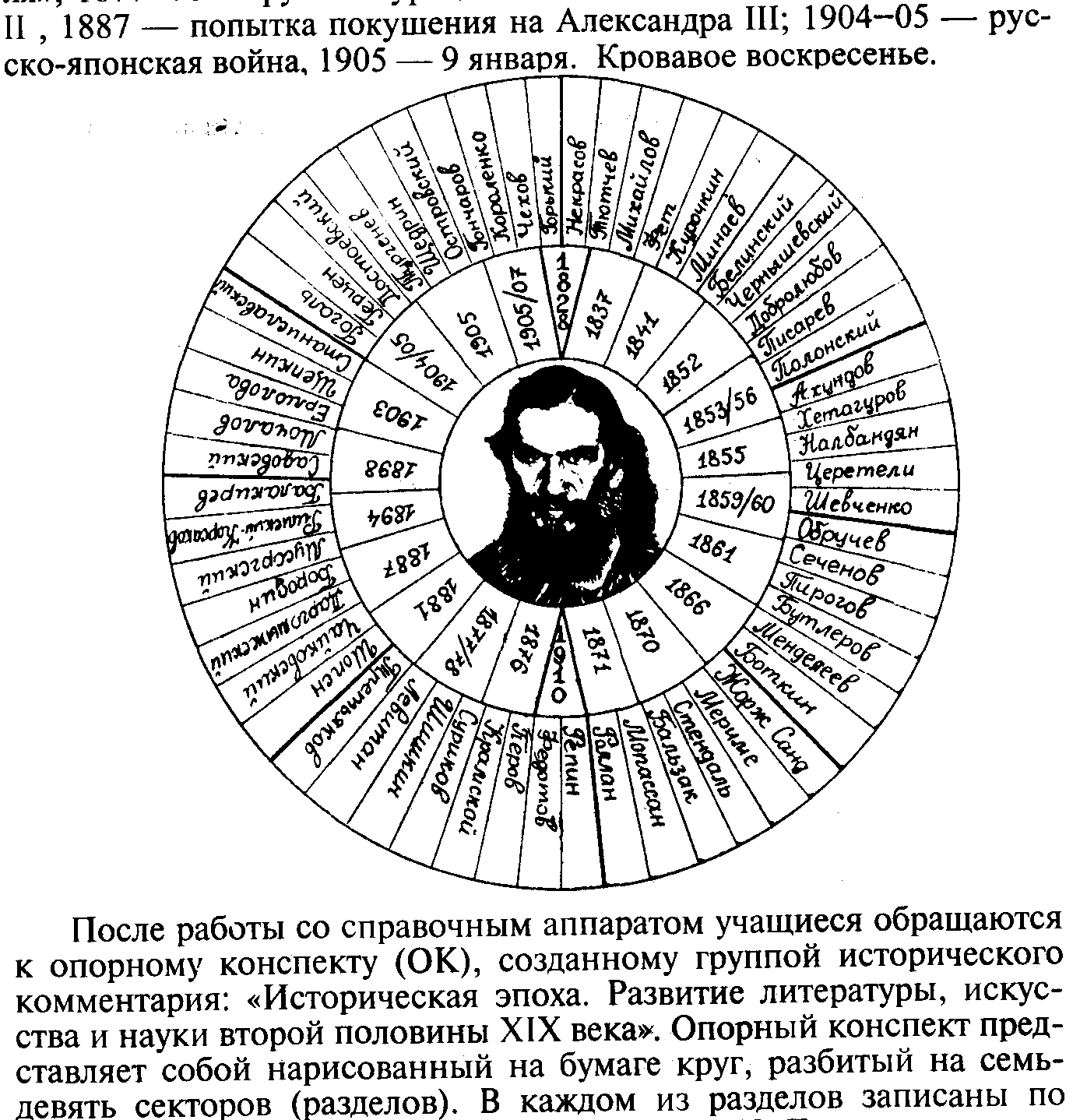 После работы со справочным аппаратом учащиеся обращаются к опорному конспекту (ОК), созданному группой исторического комментария: «Историческая эпоха. Развитие литературы, искусства и науки второй половины ХIХ века». Опорный конспект представляет собой нарисованный на бумаге круг, разбитый на семь-девять секторов (разделов). В каждом из разделов записаны по пять-семь известных имен современников Л. И. Толстого: писателей-классиков (как русских и представителей других народов России, так и зарубежных), крупных поэтов, литературных критиков, ученых, художников, композиторов, режиссеров и актеров. В самом центре — портрет Л. Толстого, вокруг которого — на радиусах — приведены знаменательные даты в истории того времени.Вывод — обобщение старшеклассники записывают в тетради: «Лев Толстой был участником и свидетелем многих важных исторических событий. Историческая обстановка была очень сложной и противоречивой, что не могло не сказаться на взглядах и учении Толстого».Расцвет творчества писателя приходится на 50-е годы — время создания романа-эпопеи «Война и мир». Ответить на третий вопрос учащимся помогает работа с ОК, позволяющим судить о круге знакомств Толстого с деятелями культуры и науки. В частности, можно рассказать о его встречах с Н. А. Некрасовым, И. С. Тургеневым, А. И. Герценом, А. Н. Островским, А. П. Чеховым, В. М. Гаршиным, Ф. И. Тютчевым и другими писателями. Толстой проявлял большой интерес к творчеству писателей народов России — Т. Г. Шевченко, А. Церетели, К. Хетагурова.Имя Толстого было хорошо известно и за пределами России о чем свидетельствуют такие писатели, как Ги де Мопассан, П. Мериме, Ж. Санд, О. Бальзак, Р. Роллан. У Р. Роллана к Толстому было особенно теплое чувство. Вспоминая в одной из своих книг о Льве Николаевиче, приводит такой эпизод. В молодости он собирался стать педагогом-историком. Но любовь к литературе тоже была очень сильной. И вот, прежде чем сделать окончательный выбор, он решает обратиться за советом к Толстому в Ясную Поляну. И великий писатель ответил ему, тогда еще никому не известному юноше. Письмо это и решило судьбу Р. Роллана.Учитель просит прокомментировать слова Л. Толстого: «Каждый человек — алмаз, который может очистить и не очистить себя. В той мере, в которой он очищен, через него светит вечный свет. Стало быть, дело человека не стараться светить, но стараться очищать себя».Комментарий ученика. «Всю жизнь Толстой пытался понять суть предназначения человека на земле. Нравственную силу человека он видел в совершенствовании, к которому сам стремился. Он постоянно работал над собой, пополнял знания, закалял волю. Толстой дорог и близок мне своим стремлением к идеалу».К отчету приступает группа мемуаристов, подготовившая ответы на такие вопросы:— Каким предстает Толстой в воспоминаниях современников?— Какая грань личности писателя высвечивается в приведенных строках?— Чем он близок вам?Плакаты с цитатами закрепляются на доске перед классом.«Искусство и жизнь неотделимы. Ни у кого другого творчество так тесно не переплетено с жизнью... носит автобиографический характер. По творчеству Толстого мы можем, начиная с десятилетнего возраста, шаг за шагом, проследить противоречивые искания, которыми так богата эта мятущаяся жизнь... Едина была трагедия его искусства и его жизни». Р. Роллан.Комментарий ученика. «Правда искусства у Толстого неотделима от правды жизни. Поиски правды — смысл его бытия, которое отнюдь не было легким и простым. Именно своими противоречивыми исканиями мне особенно дорог писатель».«Весь мир, вся земля смотрит на него...отовсюду к нему протянуты живые, трепетные нити…»М. Горький.«Если бы можно было писать, как Толстой,и заставить весь мир прислушаться!»Т. Драйзер.Комментарий ученика. «Все цитаты помогают понять мировое значение Толстого как писателя и как личности. Но каждый автор выделяет особую грань его творчества. Кто-то ценит его как мыслителя и проповедника, во взглядах которого воплотились противоречия русской действительности. М. Горький отмечает масштаб влияния Толстого, его общечеловеческую привлекательность, Т. Драйзер восхищается им как величайшим художником, мастером слова, несущим людям свет добра и милосердия».В работу включается группа любителей поэзии. Два ученика читают стихи, перекликающиеся с общей темой разговора.Я. Полонский. «Писатель, если только он...»Писатель если только онВолна, а океан — Россия,Не может быть не возмущен,Когда возмущена стихия.Писатель, если только онЕсть нерв великого народа,Не может быть не поражен,Когда поражена свобода.А. Апухтин. «Графу Л. Н. Толстому» (отрывок)О вечной красоте напоминая миру,Твой мощный голос прозвучал.Кто по земле ползет, шипя на все змеею,Тот видит сор один...И только для орла,Парящего легко и вольно над землею,Вся даль безбрежная светла!Слово учителя. «Конечно же, словесный образ, литературный портрет — первооснова наших представлений о писателе. И все же ничто не может заменить ярких зрительных впечатлений, которые вызывают портреты Л. Толстого, созданные художниками — его современниками».Сообщения учащихся из группы искусствоведов:И. Н. Крамской. «Портрет Л. Н. Толстого, 1873 г.»Среди почитателей таланта Толстого был основатель художественной галереи в Москве П. М. Третьяков. Он очень хотел заказать портрет Толстого для своей галереи. В 1869 году Третьяков обратился к А. А. Фету, зная его дружбу с Толстым, с просьбой о содействии. Однако посредничество Фета не помогло: Толстой наотрез отказался позировать. Только через несколько лет счастливый случай позволил Третьякову осуществить свое желание.История создания первого живописного портрета Толстого такова. Летом 1873 г. Крамской, живя на даче недалеко от Ясной Поляны, решил заехать к Толстым, чтобы познакомиться со Львом Николаевичем и уговорить его позировать для портрета. Однако художнику не повезло: Толстой проводил лето на хуторе в самарских степях. Но Крамской не терял надежды встретиться с писателем, о чем писал и Третьякову.5 сентября Крамской снова приехал в Ясную Поляну. Толстые уже вернулись. Льва Николаевича в доме не оказалось, и художник отправился на розыски. Во дворе на вопрос, не знает ли где граф, работник ответил: «Это я и есть». Так состоялось знакомство этих двух выдающихся людей.Художник был принят в Ясной Поляне очень сердечно. Однако Толстой продолжал упорствовать в своем отказе позировать. Тогда Крамской предложил написать два портрета: один для семьи Толстого, другой — для галереи Третьякова. Писатель согласился, и на следующий день начались сеансы.Толстой поразил и покорил Крамского. О своих впечатлениях он написал Репину: «...граф Толстой, которого я писал, — интересный человек, даже удивительный. Я провел с ним несколько дней и был все время в возбужденном состоянии... На гения смахивает». Прозорливость художника способствовала успешной работе. И хотя Крамской писал два портрета одновременно, перед нами предстают два разных образа Толстого. В яснополянском (для семьи) варианте — углубленный в свой внутренний мир человек как бы прислушивается к тому, что зреет в глубине души; в третьяковском варианте поражает выражение глаз Толстого: в испытывающем, устремленном на зрителя взгляде удивительно передана сила его духа и проницательность. Последняя работа была по достоинству оценена современниками и признана как лучший портрет Толстого.И. Е. Репин. «Л. Н. Толстой, 1887 г.»...Они познакомились 6 октября 1880 года в московской мастерской Репина, куда зашел Л. Толстой. Вскоре писатель переехал в Москву, и встречи их стали частыми. Вечерами они совершали дальние прогулки по бульварам, размышляя о жизни и искусстве. Мысли Толстого заставляли художника о многом задуматься, иной раз даже изменить первоначальный замысел своих работ.А написал Толстого впервые Репин только спустя семь лет после их знакомства. Те восемь летних дней 1887 года, проведенные в Ясной Поляне, очень помогли художнику: он видел Толстого и в работе, и на прогулках, и в общении с домашними. Илья Ефимович писал Третьякову: «Очень интересно и полезно провел это время... Какая мощь бессмертного духа сидит в нем!». Стасов, понимая огромное значение этой работы для Репина, писал ему: «Ведь вы еще в первый раз на своем веку писали с гениального... человека».Работа давалась Репину нелегко. Дело в том, что художник высоко ценил замечательный портрет, созданный Крамским, и ему невольно пришлось вступить в соперничество с признанным искусством своего недавно умершего учителя. Одним из первых репинский портрет Толстого увидел Стасов. Он был настолько поражен удачей художника, что посвятил этой работе специальную статью. Критик видел заслугу Репина в том, что он, глубоко понимая и любя Толстого, сумел простыми средствами передать суть личности писателя: «Весь портрет делает впечатление проповедника, сеятеля, мыслителя. Глаза... глядят вдаль и глубину, словно прямо в твое сердце и душу».Тогда же в Ясной Поляне Репин зарисовал Толстого, занятого любимей им крестьянской работой, — на вспашке поля вдовы Анисьи Копыловой. Художника поразила выносливость и сноровка Льва Николаевича: он уставал, но тяжелая работа приносила ему настоящее удовольствие. Позже по эскизу и по памяти Репин написал картину «Л. Н. Толстой на пашне». Цензура запретила это на звание, боясь тенденциозности и «разговоров публики». С большими трудностями удалось добиться разрешения на репродуцирование картины.Летом 1891 года художник надолго приехал в Ясную Поляну. Он много рисовал Толстого и признавался: «...После его, на первый взгляд грубых простых черт, все другие покажутся скучны».Репин писал Толстого больше чем кто-либо из русских художников. Свыше 70 работ он посвятил писателю— выразительных и виртуозных, изображающих его за шахматами, за работой, за чтением. Вылепил и бюст Льва Николаевича. Репинские рисунки, акварели, скульптурные и живописные портреты, созданные на протяжении 23 лет, позволяют нам увидеть и представить Толстого в разные периоды жизни. И лучше, и глубже понять его.Слово учителя. «В доме Толстых Репин не раз слушал прекрасную музыку Шопена, Гайдна, Моцарта, Бетховена. Лев Николаевич хорошо знал, понимал и любил музыку. «Случалось, что после какой-нибудь впечатлительной сонаты Лев Николаевич рассказывал нам целую драму, которая рисовалась ему во время исполнения пьесы», — вспоминал Репин».Отчет группы искусствоведов, в задание которой входил подбор фонозаписи и рассказ о музыке, любимой Л. Н. Толстым.Ученик. «Наряду с музыкальной классикой Толстому нравились произведения, полные задушевности, искренности и мелодической красоты. Думаю, эти мелодии будут близки и нам».Прослушиваются музыкальные отрывки: Ф. Шопен. Вальсы. Исполняет Бэлла Давидович (ф-но). 1) до диез минор, соч. 64, № 2, 2) ля бемоль мажор, соч. 64, № 3; Варя Панина. Старинные романсы. «Я пережил свои желанья».Затем идет обзорное знакомство с разделом книжно-иллюстративной выставки, посвященной музыке, которую любил Л. Толстой. На полке могут быть представлены грамзаписи: Ария дон Жуана и дуэт «Ручку дай, ангел мой» из оперы Моцарта «Дон Жуан»; дуэт Глинки «Не искушай меня без нужды» в исп. Н. и М. Фигнер; Гопак в исп. Трояновского на балалайке; Цыганские романсы в исп. Вари Паниной; Шопен Ф. Вальсы в исп. Бэллы Давидович (ф-но); Л. Бетховен. Сонаты в исп. Эмиля Гилельса (ф-но).Слово учителя. (Этот материал можно также увязать с работой по ОК: разделы — музыка, театр, наука). «В 50—70 годы ХIХ века большое общественное значение приобретает Малый театр (был открыт в 1824 г.), который современники называли за плодотворную просветительскую и воспитательную деятельность вторым университетом России. На сцене театра утвердилась драматургия А. Островского, раскрылся актерский талант П. М. Садовского. В созвездие славных сынов России, творившие рядом с Толстым, можно включить и таких крупных ученых, как Обручев, Сеченов, Пирогов, Бутлеров, Менделеев, Боткин...В общении с замечательными людьми мужал и крен талант Л. Н. Толстого. И потому слово его было столь и притягательным для каждого мыслящего человека». В заключение 1-го урока учитель замечает, что к опорному конспекту, а также к характеристике портретов Л. Толстого класс еще вернется при изучении творчества писателя. К тому времени знания учащихся будут более основательными. Многое о личности писателя расскажут его записные книжки, о которых речь пойдет на втором уроке.Урок 2Звучит отрывок из «Лунной сонаты» Л. Бетховена. Исп. Э. Гилельс (ф-но).Слово учителя. В огромном литературном наследии Толстого, есть книга, известность которой далеко не так велика, как «Война и мир» или «Анна Каренина». А между тем эта книга, писавшаяся с перерывами 63 года и занимающая ныне 13 томов в собрании толстовских сочинений, пожалуй, не имеет себе равных во всей мировой литературе. Книга эта — дневники писателя.Их не станешь читать безотрывно, как роман или повесть. Но тот, кто решит с ними познакомиться, несомненно, будет вознагражден: россыпь ярких мыслей, острых впечатлений, свежих картин и наблюдений, запечатленных на страницах толстовского «дневника», позволяют заглянуть в сокровенный мир Художника.Личность Толстого неотделима от его искусства. Мы поражаемся разнообразию тем, щедрости образов, богатству мыслей в его книгах. Но ведь все это, в том числе и счастливый труд воображения, рождалось из опыта собственных чувств, будничной работы ума и сердца. Дневник — правдивое зеркало жизни великого писателя.Толстой очень дорожил искренностью своих записей. Когда Софья Андреевна, от которой у него не было тайн, стала заглядывать в его дневник, он потерял покой: знать, что пишешь в расчете еще на чьи-то глаза — значит писать не совсем откровенно. Следует учесть также, что вся жизнь писателя была на виду, а из дневника он часто делал выписки для близких и друзей. Чтобы сохранить чистоту и неприкосновенность этой своей исповедальни Толстой начинает вести «Тайный дневник» (1908) и «Дневник для одного себя» (1910). Последний он прятал от любопытных глаз под обшивку старого кресла или за голенище сапога...Его дневник — и свидетельство очевидца, и календарь встреч, и творческая тетрадь. Но, пожалуй, больше всего — орудие самопознания и самовоспитания, изменения самого себя.В работу включается архивная группа, подготовившая выдержки из дневниковых записей, сгруппированных по годам. Вопросы для анализа:— Проследите становление личности Толстого. Что можно сказать о чертах характера, о внутреннем мире писателя на разных этапах его жизни?— Как постепенно формировалась идея нравственного самоусовершенствования? К чему она привела Л. Толстого?— Ваше мнение о дневниковых записях Толстого. Чем они интересны для нас?Один из учащихся отчитывается о работе группы. Вот содержание его сообщения.«По дневнику весьма удобно судить о самом себе», — напишет 22-летний Толстой. Весной 1847 года он ненадолго попал в больницу. Здесь сделаны и первые записи в дневнике, который писатель вел — с небольшими перерывами — до конца своих дней. Толстой записывал не только наблюдения и мысли, о чем уже говорилось, но и планы будущих произведений, и даже отдельные словечки, услышанные в гуще людей. Последняя его дневниковая запись сделана за три дня до смерти...Смолоду основополагающей чертой Толстого была самостоятельность суждений: желание до всего дойти своим умом, не брать взаймы готового. Он понимает, что дорога познания трудна. Но ему казалось, что стоит только расписать свою жизнь заранее — и все пойдет как по маслу. Он даже составил правила, в которые верил со всем жаром своей души.(Правила и программа Л. Н. Толстого написаны на классной доске, школьники могут перенести их в свои тетради.)Правила: «1) Что назначено непременно исполнить, то исполняй, несмотря ни на что. 2) Что исполняешь, исполняй хорошо. 3) Никогда не справляйся в книге, если что-нибудь забыл, а старайся сам припомнить. 4) Заставь постоянно ум твой действовать со всею ему возможною силой. 5) Читай и думай всегда громко. 6) Не стыдись говорить людям, которые тебе мешают, что они мешают...» и т. д.Как переделать свою природу? Как приблизить себя к идеалу? Прежде всего, решает молодой Толстой, необходимо стать образованным человеком.Толстого-студента не удовлетворяют занятия в Казанском университете. Он решает далее учиться самостоятельно и разрабатывает в дневнике программу, которую намерен осуществить за два года. Замыслы по самообразованию поражают своей грандиозностью:«1) Изучить весь курс юридических наук, нужных для окончательного экзамена в университете. 2) Изучить практическую медицину и часть теоретической. 3) Изучить языки: французский, русский, немецкий, английский, итальянский и латинский. 4) Изучить сельское хозяйство как теоретическое, так и практическое. 5) Изучить историю, географию, статистику. 6) Изучить математику, гимназический курс. 7) Написать диссертацию. 8) Достигнуть средней степени совершенства в музыке и живописи».Самое удивительное, что большую часть этой обширной про граммы Л. Н. Толстой выполнил. Первое, чему он научился (или от рождения умел), — это говорить себе правду без утайки. Из дневника мы видим, как молодой человек, воспитанный в изнеживающей среде тетушек и мамушек и не отличавшийся от природы сильной волей, побеждает лень. Толстой был готов к преодолению человеческих слабостей. Характерно, что с юношеских лет он желал, чтобы судьба ниспослала ему трудные испытания, которые потребовали бы напряжения всех сил его души.Действием, деянием стало для Толстого и его писательское дело. С того дня, как в 1852 году в журнале Некрасова «Современник» под скромным псевдонимом Л. Н. появилась повесть «Детство», он сделал свой выбор. Но литературы, одной только литературы, все таки ему было мало.Во время реформы 1861 года, уничтожившей крепостное право, Толстой становится «мировым посредником». При разрешении споров между помещиками и мужиками, он, как правило, на стороне последних. В Ясной Поляне Толстой открывает школу для крестьянских ребятишек, сам преподает не только литературу, историю, но и физику, математику... В старости, оглядываясь на прожитую жизнь. Толстой записывал в дневнике: «Счастливые периоды моей жизни были только те, когда я всю жизнь отдавал на служение людям». Жизнь и литература для него неразделимы.Заочная экскурсия в Ясную Поляну.Слово учителя. Один из членов нашей архивной группы имел счастливую возможность побывать в доме Толстого в Ясной Поляне. Совершим же вместе с ним заочную экскурсию по памятным местам, связанным с именем писателя.Ученица: Наши первые впечатления о поездке в Ясную Поляну связаны с рассказом экскурсовода о том, как в годы Отечественной войны люди спасали дом Толстого от пожара, от грабежа фашистов. И вот мы идем по земле, припорошенной первым снегом, где ходил Лев Николаевич, где даже воздух кажется каким-то особенным — яснополянским...Итак, мы входим в дом. Очень тихо входим. Уже в передней — шкафы с книгами. Это часть огромной библиотеки, принадлежавшей трем поколениям Толстых: деду со стороны матери — князю Волконскому, отцу Льва Николаевича и самому Толстому.Самая большая и светлая комната в доме — зала. Поражает отсутствие каких-либо предметов роскоши. Из залы мы переходим в гостиную, где жила Т. А. Ергольская, вырастившая Толстого, его братьев и сестру, оставшихся малолетними сиротами. После смерти Ергольской здесь была комната Софьи Андреевны, которая одновременно служила и столовой. По соседству с гостиной — кабинет писателя, занимающий центральное место в музее. В эту его своеобразную крепость во время работы никто не входил. Софья Андреевна строго охраняла покой мужа и в неурочные часы никого к нему не допускала (с десяти утра до двух-трех часов дня). Вся обстановка кабинета, как и многочисленные «мелочи», сохранились во всей полноте. Кажется, будто Толстой только-только покинул эту комнату...В последние годы жизни писателя соседняя с кабинетом комната была его спальней. Простая железная кровать, тумбочка, фаянсовый умывальник, два кресла с решетчатыми спинками, бюро. На стенах портреты отца, жены, дочерей Маши и Тани. Живо представляешь себе, как в 12-м часу ночи Лев Николаевич входит в спальню, зажигает свечу, берет записную книжку, вечное перо и делает очередную запись. Клеенчатая тетрадь дневника, карандаши и самопишущая ручка — всегда у него под рукой: ведь Толстой нередко вел записи и по ночам в часы бессонницы.Наше внимание привлекают гантели, лежащие около умывальника на полу. О его любви к верховой езде напоминал висящий хлыстик. Здесь, в спальне, особенно остро ощущаешь требовательность Льва Николаевича к себе, его скромность и то уважение, с которым он относился к окружавшим его людям. Толстой никогда не позволял никому убирать за собой, сам наводил порядок в кабинете и спальне. Писатель бережно относился к вещам, которые носил, был во всем строг к себе. На людях держался просто и искренне, умел создавать вокруг себя атмосферу доброжелательности.За стеной кабинета, с северной стороны, расположены две смежные комнаты: ремингтонная (или «секретарская») и библиотечная. Их Толстой шутя называл канцелярией. Здесь переписывались черновики рукописей, размножались запрещенные цензурой статьи, правилась корректура, писались ответы на письма. Над своими произведениями писатель работал очень тщательно, переделывал их по много раз. Черновики для удобства автора (из-за его плохого почерка) переписывались домашними: например, «Война и мир» была переписана четыре раза, «Анна Каренина» — семь раз, «Кавказский пленник» — 100 раз (!).Покидая дом, мы спускаемся на первый этаж и проходим в комнату под сводами, хорошо известную по картине Репина. Именно здесь созрел план и написано начало великого романа «Война и мир», что, естественно, вызывает особый интерес посетителей.И, наконец, последнее посещение — комната для приезжающих. Здесь гостили обычно друзья семьи Льва Николаевича, в том числе. И. С. Тургенев. А. А. Фет. А. П. Чехов. И. Е. Репин, В. Г. Короленко, В. В. Стасов, Н. Н. Ге, И. И. Мечников и многие-многие другие. Домашние еще называли эту комнату, обставленную, в основном, книжными шкафами, нижней библиотекой или комнатой с бюстом (в нише одной из стен установлен мраморный бюст брата Толстого, Николая Николаевича, которого он очень любил). В нижней библиотеке Толстым написана «Анна Каренина», здесь же он работал над «Азбукой» и незавершенными историческими романами из эпохи Петра I и декабристов. В этой комнате писатель не раз пережил и творческое озарение, и мучительные поиски правды жизни. Здесь же был установлен и привезенный 9 ноября 1910 года гроб с его телом, когда Россия навсегда прощалась с Львом Толстым...Мы уходим из Ясной Поляны, из дома Толстого в глубоком раздумье и волнении. Ведь вопросы, всю жизнь волновавшие великого писателя, ничуть не утратили своей актуальности. Они как бы напрямую обращены к нам: «как сохранить доброту и любовь?» Ответить на них сегодня не легче, не проще...Ученик (из группы любителей поэзии) читает стихотворение Г. Горбовского «Над Ясной Поляной свинцовые тучи...»Над Ясной Поляной свинцовые тучи.Не будет уже ни дождливей, ни знобче.Все смотрится ярче, а значит — и лучше,Как эти снежинки, летящие с ночи.Журчит в колее, обтекая колеса,Вода перед тем, как застынуть до мая.Не будет уже допотопных вопросов,А будет дорога — стальная, прямая.Колени укутаны клетчатым пледом.Снежинка сверкнула в ресницах-тенетах.Не будет уже ни зимы и ни лета,А лишь — ощущенье любви и полета.Швыряются липкою грязью копыта.Возок исчезает в расхристанной роще.Ничто не иссякло, ничто не забыто.Ничто в этом мире не сделалось проще.Отчет группы библиографов. В их задачу входило оказание помощи всем творческим группам. И поэтому на уроке, оказавшись «за кадром», они могли самостоятельно оценить как результаты своего труда, так и учащихся других групп, которые использовали подобранную библиографами литературу. Основательные сообщения по различным темам; сделанные, например, учениками из архивной, мемуарной и искусствоведческой групп, свидетельствуют и об успешной работе книжно-иллюстративной выставки. (В случае слабой библиографической подготовки класса эту сложную работу может взять на себя школьный библиотекарь или учитель.)Прежде чем подвести итог урока, учитель предоставляет слово группе смекалистых, которые проводят блиц-викторину. В качестве примера мы приведем лишь несколько вопросов:— Нашел ли Л. Н. Толстой «зеленую палочку», разгадал ли ее тайну? (Да, это — правда, красота, любовь к людям.)— Назовите любимого композитора Л. Н. Толстого, фрагменты из музыкальных произведений которого звучали на уроке. (Ф. Шопен. Вальсы.)— Участником какой войны был Л. Толстой? (Крымской 1853—1856 гг.)— Каким видом спорта увлекался Толстой?И другие несложные вопросы, требующие быстрых и лаконичных ответов.Домашнее задание учитель предлагает на вариативной основе:1. Составить хронологическую таблицу жизни и творчества Л. Толстого на основании исторических событий, свидетелем участником которых он был.2. Используя учебник и сведения, полученные на уроке, раскрыть процесс становления личности юного Л. Толстого в автобиографической трилогии.3. Подготовить мини-сочинение «Моя встреча с Л. Толстым».Урок 3. Роман «Война и мир» — роман-эпопея:проблематика, образы, жанрЦель: познакомить с историей создания романа, раскрыть его своеобразие.Ход урокаУрок-лекция учителя, учащиеся ведут конспект.I. Запись эпиграфа и плана:1. История создания романа «Война и мир».2. Историческая основа и проблематика романа.3. Смысл названия романа, герои, композиция.4. Жанр.«Все страсти, все моменты человеческой жизни, от крика новорожденного ребенка до последней вспышкичувства умирающего старика все горести и радости, доступные человеку, — все есть в этой картине!Критик Н. СтраховII. Материал лекции.Роман «Война и мир» — одно из самых патриотических произведений в русской литературе 19 века. К. Симонов вспоминал: «Для моего поколения, увидевшего немцев у ворот Москвы и у стен Сталинграда, чтение «Войны и мира» в тот период нашей жизни стало навсегда запомнившимся потрясением не только эстетическим, но и нравственным...» Именно «Война и мир» стала в годы войны той книгой, которая самым прямым образом укрепляла дух сопротивления, охвативший страну перед лицом вражеского нашествия... «Война и мир» была первой книгой, которая приходила нам на память тогда, на войне».Первая читательница романа, жена писателя С. А. Толстая, писала мужу: «Переписываю «Войну и мир» и меня очень поднимает нравственно, т. е. духовно твой роман».— Что можно сказать о романе Л. Н. Толстого «Война и мир» на основе прослушанных высказываний?1. История создания романа.Над романом «Война и мир» Толстой работал с 1863 по 1869 годы. Роман потребовал от писателя максимальной творческой отдачи, полного напряжения всех духовных сил. В этот период писатель говорил: «В каждый день труда оставляешь в чернильнице кусочек себя».Первоначально была задумана повесть на современную тему «Декабристы» от нее осталось всего три главы. С. А. Толстая замечает в своих дневниках, что сначала Л. Н. Толстой собирался писать о вернувшемся из Сибири декабристе, и действие романа должно было начинаться в 1856 г. (амнистия декабристов, Александр II) накануне отмены крепостного права. В процессе работы писатель решил рассказать о восстании 1825 г., затем отодвинул начало действия к 1812 г. — времени детства и юности декабристов. Но так как Отечественная война была тесным образом связана с кампанией 1805-1807 гг. Толстой решил начать роман с этого времени.По мере продвижения замысла шли напряженные поиски заглавия романа. Первоначальное, «Три поры», вскоре перестало отвечать содержанию, потому что от 1856 и 1825 годов Толстой все дальше уходил в прошлое; в центре внимания оказывалась только одна пора — 1812 год. Так появилась иная дата, и в первые главы романа публиковались в журнале «Русский вестник» под заглавием «1805 год». В 1866 г. возникает новый вариант, уже не конкретно-исторический, а философский: «Все хорошо, что хорошо кончается». И, наконец, в 1867 г. — еще одно название, где историческое и философское образовали некое равновесие, — «Война и мир».Написанию романа предшествовала огромная работа над историческими материалами. Писатель использовал русские и иностранные источники о войне 1812 г., тщательно изучил в Румянцевском музее архивы, масонские книги, акты и рукописи 1810-1820-х гг., прочитал мемуары современников , фамильные воспоминания Толстых и Волконских, частную переписку эпохи Отечественной войны, встречался с людьми, помнившими 1812 г., беседовал с ними и записывал их рассказы. Посетив и внимательно осмотрев Бородинское поле, он составил карту расположения русских и французских войск. Писатель признавался, рассказывая о своей работе над романом: «Везде, где в моем рассказе говорят и действуют исторические лица, я не выдумывал, а пользовался материалом, из которых у меня во время работы накопилась и образовалась целая библиотека книг» (см. схему в Приложении 1).2. Историческая основа и проблематика романа.В романе «Война и мир» рассказывается о событиях, происходивших на трех этапах борьбы России с бонапартистской Францией. В 1-м томе описываются события 1805 г., когда Россия воевала в союзе с Австрией на ее территории; во 2-м томе — 1806-1811 гг., когда русские войска находились в Пруссии; 3-й том — 1812 г., 4-й том — 1812-1813 гг. Оба посвящены широкому изображению Отечественной войны 1812 г., которую вела Россия на родной земле. В эпилоге действие происходит в 1820 г. Так действие в романе охватывает пятнадцать лет.Основу романа составляют исторические военные события, художественно претворенные писателем. Мы узнаем о войне 1805 г. против Наполеона, где русская армия действовала в союзе с Австрией, о Шенграбенском и Аустерлицком сражениях, о войне в союзе с Пруссией в 1806 г. и Тильзитском мире. Толстой рисует события Отечественной войны 1812 г.: переход французской армии через Неман, отступление русских в глубь страны, сдачу Смоленска, назначение Кутузова главнокомандующим, Бородинское сражение, совет в Филях, оставление Москвы. Писатель рисует события, свидетельствующие о несокрушимой мощи национального духа русского народа, подавившего французское нашествие: фланговый марш Кутузова, Тарутинское сражение, рост партизанского движения, распад армии захватчиков и победоносное завершение войны.Круг проблем романа очень широк. В нем раскрыты причины военных неудач 1805-1806 гг.; на примере Кутузова и Наполеона показан роль отдельных личностей в военных событиях и в истории; с необыкновенной художественной выразительностью нарисованы картины партизанской войны; отражена великая роль русского народа, решившего исход Отечественной войны 1812 г.Одновременно с историческими проблемами эпохи Отечественной войны 1812 г. в романе раскрыты и актуальные вопросы 60-х гг. 19 века о роли дворянства в государстве, о личности истинного гражданина Родины, об эмансипации женщин и др. Поэтому в романе отражены наиболее значительные явления политической и общественной жизни страны, различные идейные течения (масонство, законодательная деятельность Сперанского, зарождение в стране декабристского движения). Толстой изображает великосветские приемы, развлечения светской молодежи, парадные обеды, балы, охоту, святочные забавы господ и дворовых. Картины преобразований в деревне Пьера Безухова, сцены бунта богучаровских крестьян, эпизоды возмущения городских ремесленников раскрывают характер социальных отношений, деревенской жизни и жизни города.Действие происходит то в Петербурге, то в Москве, то в поместьях Лысые Горы и Отрадное. Военные события — в Австрии и России.Общественные проблемы разрешаются в связи с той или иной группой действующих лиц: образами представителей народной массы, спасших родину от французского нашествия, а также образами Кутузова и Наполеона Толстой ставит проблему народных масс и личности в истории; образами Пьера Безухова и Андрея Болконского — вопрос о передовых деятелях эпохи; образами Наташи Ростовой, Марьи Болконской, Элен — затрагивает женский вопрос; образами представителей придворной бюрократической орды — проблему критики правителей.3. Смысл названия романа, герои и композиция.Были ли прототипы у героев романа? Сам Толстой, когда об этом его спрашивали, отвечал отрицательно. Однако исследователи позднее установили, что образ Ильи Андреевича Ростова писался с учетом семейных преданий о деде писателя. Характер Наташи Ростовой создавался на основе изучения личности свояченицы писателя Татьяны Андреевны Берс (Кузминской).Позднее, уже много лет спустя после смерти Толстого, Татьяна Андреевна написала интересные воспоминания о своей молодости «Моя жизнь дома и в Ясной Поляне». Эту книгу справедливо называют «мемуарами Наташи Ростовой».Всего в романе свыше 550 лиц. Без такого количества героев не возможно было решить ту задачу, которую сам Толстой сформулировал следующим образом: «Захватить все», т. е. дать широчайшую панораму русской жизни начала 19 века (сравните с романами «Отцы и дети» Тургенева, «Что делать?» Чернышевского и др.). Сама сфера общения героев в романе исключительно широка. Если мы вспомним Базарова, то в основном он дан в общении с братьями Кирсановыми, Одинцовой. Герои же Толстого, будь то А. Болконский или П. Безухов, даны в общении с десятками людей.Заглавие романа образно передает его смысл.«Мир» — это не только мирная жизнь без войны, но и та общность, то единение, к которому должны стремиться люди.«Война» — не только кровопролитные битвы и сражения, несущие смерть, но и разъединение людей, их вражда. Из названия романа вытекает его основная идея, которую удачно определили Луначарский: «Правда заключается в братстве людей, люди не должны бороться друг с другом. И все действующие лица показывают, как человек подходит или отходит от этой правды».Заложенная в названии антитеза определяет группировку образов в романе. Одни герои (Болконские, Ростовы, Безухов, Кутузов) — это «люди мира», ненавидящие не только войну в ее прямом смысле, но и ту ложь, лицемерие, эгоизм, которые разъединяют людей. Другие герои (Курагин, Наполеон, Александр I) — «люди войны» (независимо, разумеется, от их личного участия в военных событиях, несущее разъединение, вражду, эгоизм, преступную аморальность).В романе обилие глав и частей, большинство которых имеют сюжетную законченность. Краткие главы и множество частей позволяют Толстому перемещать повествование во времени и пространстве и благодаря этому уместить в одном романе сотни эпизодов.Если в романах других писателей большую роль в композиции образов играли экскурсы в прошлое, своеобразные предыстории персонажей, то герой Толстого предстает всегда в настоящем времени. История их жизни дается вне какой-то временной законченности. Повествование в эпилоге романа обрывается на завязке целого ряда новых конфликтов. П. Безухов оказывается участником тайных декабристских обществ. А Н. Ростов — его политическим антагонистом. По существу, с эпилога можно начинать новый роман об этих героях.4. Жанр.Долго не могли определить жанр «Войны и мира». Известно, что сам Толстой отказывался определить жанр своего создания и возражал против названия его романом. Просто книга — как Библия.«Что такое «Война и мир»?Это не роман, еще менее поэма, еще менее историческая хроника. «Война и мир» есть то, что хотел и мог выразить авторв той форме, в которой оно выразилосьЛ. Н. Толстой.«... Это не роман вообще, не исторический роман, даже не истории- ческая хроника, это хроника семейная... это быль, и быль семейная».Н. Страхов«...оригинальное и многостороннее произведение, «соединяющее в себе эпопею, исторический роман и очерк правое».И. С. ТургеневВ наше время историки и литературоведы назвали «Войну и мир» как «роман-эпопея».«Романные» признаки: развитие сюжета, в котором есть завязка, развитие действия, кульминация, развязка — для всего повествования и для каждой сюжетной линии в отдельности; взаимодействие среды с характером героя, развитие этого характера.Признаки эпопеи — тема (эпоха больших исторических событий); идейное содержание — «моральное единение повествователя с народом в его героической деятельности, патриотизм... прославление жизни, оптимизм; сложность композиции; стремление автора к национально-историческому обобщению».Некоторые литературоведы определяют «Войну и мир» как философско-исторический роман. Но надо помнить, что история и философия в романе — только составные части. Роман создавался не для воссоздания истории, а как книга о жизни всего народа, нации, создавалась художественная правда. Следовательно, это роман-эпопея.III. Проверка записей конспекта (основные положения по вопросам).Домашнее задание.1. Пересказ лекции и материалов учебника с. 240-245.2. Выбрать тему реферата по роману «Война и мир»:а) Почему Пьера Безухова и Андрея Болконского можно назвать лучшими людьми их времени?б) «Дубина народной войны».в) Подлинные герои 1812 г.г) Придворные и военные «трутни».д) Любимая героиня Л. Толстого.е) В чем видят любимые герои Толстого смысл жизнь?ж) Духовная эволюция Наташи Ростовой.з) Роль портрета в создании образа — персонажа.и) Речь персонажа как средство его характеристики в романе.к) Пейзаж в романе «Война и мир».л) Тема истинного и ложного патриотизма в романе.м) Мастерство психологического анализа в романе «Война и мир» (на примере одного из персонажей).3. Подготовиться к беседе по т. I, ч. 1.а) Салон А. П. Шерер. Что представляет собой хозяйка и посетители ее салона (их взаимоотношения, интересы, взгляды на политику, манера поведения, отношение к ним Толстого)?б) П. Безухов (гл. 2-6, 12-13, 18-25) и А. Болконский 9-я гл. 3-60 в начале пути и идейных исканий.в) Развлечение светской молодежи (вечер у Долохова, гл. 6).г) Семейство Ростовых (герои, атмосфера, интересы), гл.7-11, 14-17.д) Лысые Горы, имение генерала Н. А. Болконского (характер, интересы, занятия, отношения в семье, к войне), гл. 22-25.е) Различное и общее в поведении людей на именинах у Ростовых и в доме в Лысых Горах по сравнению с салоном Шерер?4. Знать содержание т. I, ч. 1-3.5. Индивидуальное задание. Сообщение «Исторический комментарий» к содержанию романа «Война и мир» (Приложение 2).Приложение 1Роман Л. Н. Толстого «Война и мир». История создания.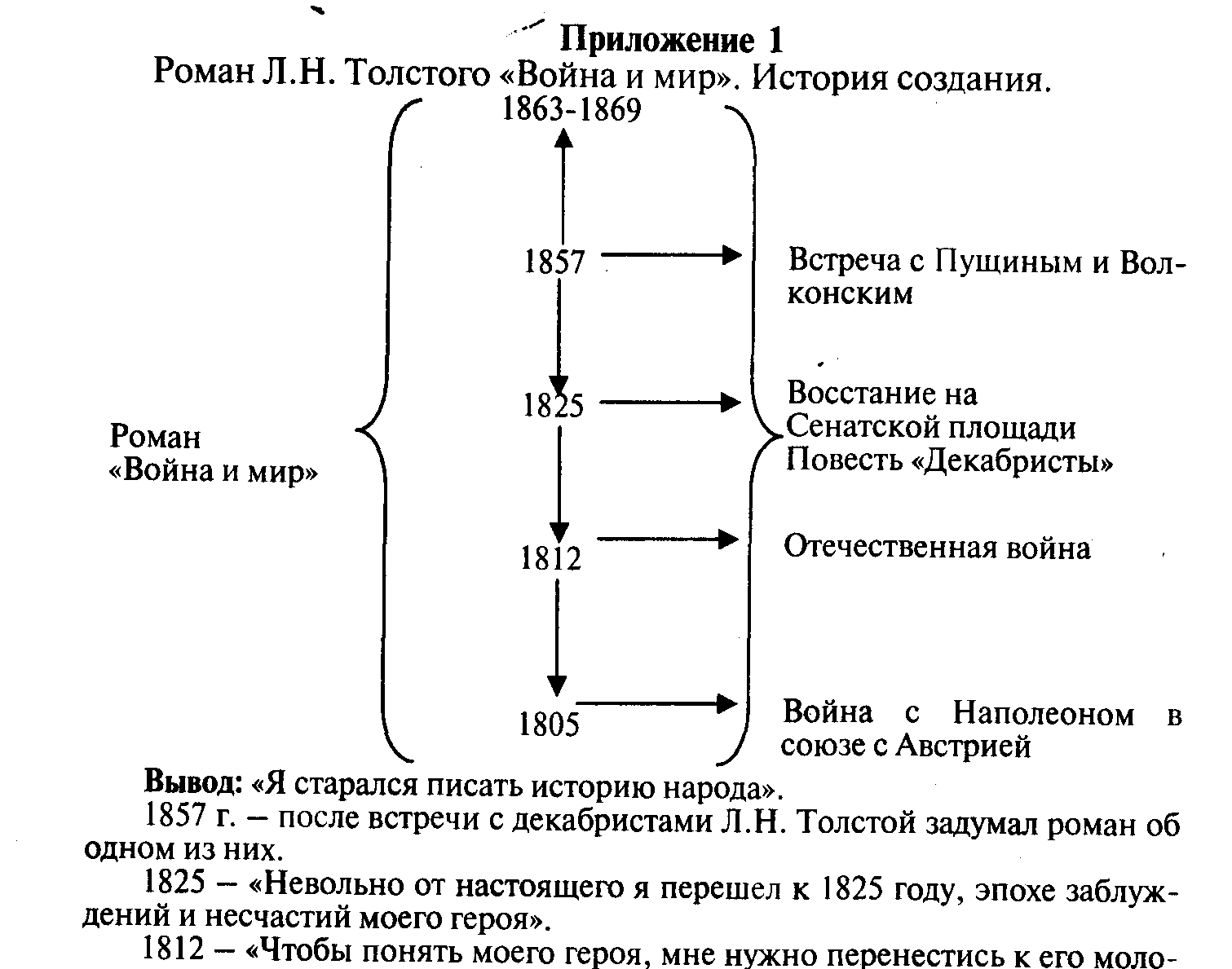 Вывод: «Я старался писать историю народа».1857 г. — после встречи с декабристами Л. Н. Толстой задумал роман об одном из них.1825 — «Невольно от настоящего я перешел к 1825 году, эпохе заблуждений и несчастий моего героя».1812 — «Чтобы понять моего героя, мне нужно перенестись к его молодости, которая совпала со славной для России эпохой 1812 г.»1805 — «Мне совестно было писать о нашем торжестве, не описав не удач и нашего срама».Вывод: Накопился огромный материал об исторических событиях 1805-1856 гг. и замысел романа изменился. В центре оказались события 1812 г., и героем романа стал русский народ.Приложение 2Исторический комментарий к т. I романа «Война и мир».В I т. романа-эпопеи «Война и мир» действие разворачивается в 1805 г.В 1789 г., к моменту французской революции, Наполеону Бонапарту (на его родине — острове Корсика — фамилия произносилась Буанапарте) исполнилось 20 лет, и служил он поручиком в одном французском полку.В 1793 г. В Тулоне, портовом городе на Средиземном море произошло контрреволюционное восстание, поддержанное английским флотом. Революционная армия осадила Тулон с суши, но взять его долго не могла, пока не появился никому не известный капитан Бонапарт. Он изложил свой план взятия города и выполнил его.Эта победа сделала 24-летнего Бонапарта генералом, и сотни юношей стали мечтать о своем Тулоне.Затем были 2 года опалы, пока 1795 г. не произошло контрреволюционное восстание против Конвента. Вспомнили о молодом решительном генерале, вызвали ёго, и он с полной бестрепетностью расстрелял из пушек огромную толпу посреди города. В следующем году он возглавил французcкую армию, действующую в Италии, прошел по самой опасной дороге через Альпы, за 6 дней разбил итальянскую армию, а затем — отборные австрийские войска.Вернувшись из Италии в Париж, генерал Бонапарт был встречен как национальный герой.После Италии был поход в Египет, Сирию для борьбы с англичанами на территории их колоний, затем — триумфальное возвращение во Францию, уничтожение завоеваний французской революции и пост первого консула (с 1799 г.).В 1804 г. он провозгласил себя императором. А незадолго до коронации совершил еще одну жестокость: казнил герцога Энгиенского, принадлежавшего к французскому королевскому дому Бурбонов.Выдвинутый революцией и уничтоживший ее завоевания, он готовит войну с главным врагом — Англией.В Англии тоже готовились: удалось заключить союз с Россией и Австрией, чьи объединенные войска двинулись на запад. Вместо высадки в Англии Наполеону пришлось пойти им навстречу.Военные действия России против Франции были вызваны прежде всего боязнью царского правительства перед распространением по всей Европе «революционной заразы».Однако под австрийской крепостью Браунау сорокатысячная армия под командованием Кутузова оказалась на грани катастрофы из-за поражения австрийских войск. Отбиваясь от передовых частей противника, русская армия начала отступление в направлении Вены, чтобы соединиться с войсками, шедшими из России.Но французские войска вошли в Вену раньше армии Кутузова, которая оказалась перед угрозой уничтожения. Тогда-то, выполняя замысел Кутузова, четырехтысячный отряд генерала Багратиона совершил подвиг под деревней Шенграбен: он встал на пути французов и дал возможность основным силам русской армии вырваться из западни.Усилия русских полководцев и героические действия солдат в конечном счете не принесли победы: 2 декабря 1805 г. в сражении под Аустерлицем русская армия потерпела поражение.Уроки 4. Эпизод «Вечер в салоне Шерер. Петербург. Июль 1805 г.» (т. I, ч. 1, гл. 1-6, 12-13, 18-25)Цель: показать срывание всех и всяческих масок с великосветского общества; раскрыть конфликт А. Болконского и П. Безухова с этим обществом; проанализировать сцены из жизни московского высшего общества (история борьбы за наследство графа Безухова).Оборудование: печатные материалы, карточки, к/ф «Война и мир» (фрагменты), можно использовать до или после анализа эпизодов.Ход урокаI. Проверочная работа по вариантам с привлечением печатного материала (на каждого ученика).1 вариант. Авторский замысел и история создания романаРоману «Война и мир» Л. Н. Толстой посвятил семь лет (1863-1869), по его собственным словам, «непрестанного и исключительного труда, при наилучших условиях жизни». Все автографы романа дошли до наших дней почти полностью. Они составляют более пяти тысяч листов, заполненных в большинстве своем с обеих сторон.«Я затеял месяца 4 назад роман, героем которого должен быть возвращающийся декабрист. ... Декабрист мой должен быть энтузиаст, мистик, христианин, возвращающийся в 56 году в Россию с женой, сыном и дочерью и примеряющий свой строгий и несколько идеальный взгляд к новой России».Из письма Толстого А. И. Герцену От 14 (26) марта 1861.Итак, главным творческим побуждением, следствием которого явилась «Война и мир», была мысль художника о своей современности. Но в романе о декабристе были написаны только первые главы. О дальнейшем развитии первоначального замысла Толстой рассказал в одном из черновых набросков предисловия к роману «Война и мир».«В 1856 году я начал писать повесть с известным направлением, героем которой должен быть декабрист, возвращающийся с семейством в Россию. Невольно от настоящего я перешел к 1825 г., эпохе заблуждений и несчастий моего героя, и оставил начатое. Но и в 1825 г. герой мой был уже возмужалым семейным человеком. Чтобы понять его, мне нужно было перенестись к его молодости, и молодость его совпадала с славной для России эпохой 1812 г. Я другой раз бросил начатое и стал писать со времени 1812 г., которого еще запах и звук слышны и милы нам, но которое теперь уже настолько отдалено о нас, что мы можем думать о нем спокойно. Но и в третий раз я оставил начатое, но уже не потому, чтобы мне нужно было описывать первую молодость моего героя, напротив: между теми полуисторическими, полуобщественными, полувымышленными великими характерными лицами великой эпохи личность моего героя отступила на задний план, а на первый план стали, с равным интересом для меня, и молодые и старые люди, и мужчины и женщины того времени. В третий раз я вернулся назад по чувству, которое, может быть, покажется странным большинству читателей, но которое, надеюсь, поймут именно те, мнением которых я дорожу; я сделал это по чувству, похожему на застенчивость и которое я не могу определить одним словом. Мне совестно было писать о нашем торжестве в борьбе с бонапартовской Францией, не описав наших неудач и нашего срама. Кто не испытывал того скрытого, но неприятного чувства застенчивости и недоверия при чтении патриотических произведений о 12-м годе? Ежели причина нашего торжества была не случайна, но лежала в сущности характера русского народа и войска, то характер этот должен был выразиться еще ярче в эпоху неудач и поражений.Итак, от 1856 года возвратившись к 1805 г., я с этого времени намерен провести уже не одного, а многих моих героинь и героев через исторические события 1805, 1807, 1812, 1825 и 1856 года».Л. Н. Толстой. Наброски предисловия к «Войне и миру», 1867.«В пору рождения «книги о прошедшем» Толстой не случайно был увлечен идеями Гердера о том, что концы и начала существования человека протягиваются далеко за пределы собственного земного бытия. Не о повторности тех или других явлений в ходе истории могла для Толстого идти речь, но о живом общем между всем прошлым и настоящим, о бесчисленности их взаимопереплетений и взаимопереходов. Так складывались в «Войне и мире» и отношения начала столетия со временем создания книги».Я. С. Билинкис. «Война и мир», 1986.Задание.1. Какие вопросы общественной жизни были актуальными в 60-е годы (на материале известных уже вам произведений этого времени А. Н. Островского, И. С. Тургенева, Ф. М. Достоевского)?2. Как менялся замысел Толстого? Означало ли перенесение действия романа в эпоху 1812 года, что писатель ушел от со временности?3. В дневнике писателя М. Пришвина есть такая запись: «Тайная современность рассказа о несовременных вещах является, может быть, пробным камнем истинного творчества». Почувствовали ли вы тайную современность романа «Война и мир во время самостоятельного чтения? В чем она?2 вариант. Смысл названия романа и его герои«Л. Н. Толстой начал публиковать роман «Война и мир» еще до завершения работы над ним. В 1865-1866 гг. в журнале «Русский вестник» появился вариант первого тома под заглавием «1805 год». Заглавие «Война и мир» появляется, по-видимому, только в конце 1866 г. Слова, вынесенные в заглавие романа — многозначны, и заглавие включает в себя всю совокупность их значений.Так, понятие «война» означает в толстовском повествовании не одни военные столкновения враждующих армий. Война — это вообще вражда, непонимание, эгоистический расчет, разъединение.Война существует не только на войне. В обычной, повседневной жизни людей, разделенных социальными и нравственными барьерами, неизбежны конфликты и столкновения. Сражаясь к князем Василием за наследство умирающего графа Безухова, Анна Михайловна Друбецкая ведет прямо-таки военные действия. Толстой нарочито подчеркивает это: «Она сняла перчатки и в завоеванной позиции расположилась в кресле». Она выигрывает сражение за мозаиковый портфель, где находится завещание старого графа. Князь Василий не сдается и продолжает войну — уже за самого Пьера, вместе со всем его наследством. Дело ведется вполне мирными и даже привлекательными средствами — женитьбой Пьера на красавице Элен. Но вся картина рокового «объяснения» чем-то очень напоминает военные затруднения, и поразительно, что о любовном объяснении автор рассказывает теми же словами, что о войне. Как в войне есть страшная черта, отделяющая жизнь от смерти, своих от врагов, так и Пьер наедине с Элен чувствует известную черту, которую боится перейти, переходит и тем делает свое несчастье. Затем следует уже прямо война — дуэль с Долоховым, более страшная, чем военные действия, потому что убийство могло произойти в мирной жизни.Точно так же, как и «война», понятие «мир» раскрывается в эпопее в самых разнообразных значениях. Мир — это жизнь народа не находящегося в состоянии войны. Мир — это крестьянский сход, затеявший бунт в Богучарове. Мир — это «омут», «вздор и путаница» будничных интересов, которые, в отличие от бранной жизни, так мешают Николаю Ростову быть «прекрасным человеком» и так досаждают ему, когда он приезжает в отпуск и ничего не понимает в этом «дурацком мире». Мир — это весь народ, без различия сословий, одушевленный единым чувством боли за поруганное отечество. Мир — это ближайшее окружение, которое человек всегда носит с собой, где бы он ни находился, на войне или в мирной жизни, — вроде особенного «мира» Тушина, поэтического любовного мира Наташи или грустно-сосредоточенного духовного мира княжны Марьи. Но мир — это и весь свет, Вселенная; о нем говорит Пьер, доказывая князю Андрею существование «царства правды». Мир — это братство людей, независимо от национальных и классовых различий. Мир — это жизнь.Такие простые слова — война и мир — в заглавии указывают на эпическую широту и всеохватность книги».Л. Д. Опульская. Роман-эпопея Л. Н. Толстого «Война и мир», 1987.Задание.Покажите, опираясь на свои впечатления после самостоятельного чтения романа, что вынесенные в заглавие слова «война» и «мир» являются не только ключевыми в художественном содержании романа, но и образами, богатыми многими смыслами.3 вариант. Жанр и композиция романа«...Что такое «Война и мир»? Это не роман, еще менее поэма, еще менее историческая хроника. «Война и мир» есть то, что хотел и мог выразить автор в той форме, в которой оно выразилось. Такое заявление о пренебрежении автора к условным формам прозаического художественного произведения могло бы показаться самонадеянностью, ежели бы оно было умышленно и ежели бы оно не имело примеров. История русской литературы со времени Пушки на не только представляет много примеров такого отступления от европейской формы, но не дает даже ни одного примера противного. Начиная от «Мертвых душ» Гоголя и до «Мертвого дома» Достоевского, в новом периоде русской литературы нет ни единого художественного прозаического произведения, немного выходящего из посредственности, которое вполне бы укладывалось в форму романа, поэмы или повести».Л. Н. Толстой. Несколько слов по поводу книги «Война и мир». 1868.«Предлагаемое теперь сочинение ближе всего подходит к роману или повести, но оно не роман, потому что я никак не могу и не умею положить вымышленным мною лицам известные границы — как-то женитьба или смерть, после которых интерес повествования бы уничтожился. Мне невольно представлялось, что смерть одного лица только возбуждала интерес к другим лицам, и брак представлялся большей частью завязкой, а не развязкой интереса. Повестью же я не могу назвать моего сочинения потому, что я не умею и не могу заставлять действовать мои лица только с целью доказательства или уяснения какой-нибудь одной мысли или ряда мыслей».Л. Н. Толстой. Наброски предисловия к «Войне и миру». 1867.«Война и мир» — одна из немногих в мировой литературе 19 века книг, к которой по праву прилагается наименование роман-эпопея. События большого исторического масштаба. Жизнь общая (а не частная) составляют основу ее содержания; в ней раскрыт исторический процесс, достигнут необычайно широкий охват русской жизни во всех ее слоях и вследствие этого так велико число действующих лиц, в частности персонажей из народной среды; в ней по казан русский национальный быт».Л. Д. Опульская. Роман-эпопея Л. Н. Толстого Война и мир. 1987.Задание.1. В чем отличие «Войны и мира» от известных вам романов 19 в.?2. Каковы основные признаки эпопеи, названные в приведенных выше материалах?II. Опрос и проверка знания текста т. I, ч. 1-3:— Назвать основные события т. I, ч. 1-3;— Что подарила Марья Дмитриевна Наташе Ростовой на день рождения? (яхонтовые сережки грушами);— С кем (из взрослых) танцевала Наташа Ростова на дне Рождения? (с Пьером);— От кого впервые узнала М. Болконская о предстоящем сватовстве к ней Анатоля Курагина? (из письма Жюли).— Чем вызвано недовольство полкового командира Богдановича Николаем Ростовым?— Какое ранение получил Н. Ростов и в каком бою? (рука, Шенграбенское сражение);— Почему Тушин со своей батареей не отступил? (Не получил распоряжения, Жерков струсил.)— Делал ли Пьер предложение Элен выйти за него замуж? (князь Василий без предложения благословил);— Почему М. Болконская не приняла предложения А. Курагина выйти за него замуж? (увидела свидание А. Курагина и компаньонки в саду).— Как закончилось Аустерлицкое сражение для князя Андрея (со знаменем ведет батальон в бой, ранен).III. Вступительное слово учителя.Общая цель при изучении романа — выяснить, какие нормы жизни Толстой утверждает, какие отрицает. Знакомство с романом начинаем с эпизода вечера в салоне А. П. Шерер в июле 1805 г. Конкретная цель — определить, во-первых, отношение автора к нормам жизни высшего света и каким образом он это выражает, во-вторых, посмотреть, однородно ли это общество и, в-третьих, разговоры в салоне лиц, близких к царскому двору, позволят нам включиться в политическую атмосферу эпохи: именно в июле 1805 г. происходит разрыв дипломатических отношений России с Францией. Почему это произошло?IV. Рассказ ученика «Исторический комментарий к т. I».V. Салон А. П. Шерер — план наблюдений (написан на доске).1. С какими героями, и в какой последовательности знакомит Толстой читателя в первых главах романа?2. Проследить, как автор срывает маски со своих героев.3. П. Безухов и А. Болконский как чужие люди в гостиной Шерер.4. «Анекдот» князя Ипполита в конце вечера. Французский и русский язык в описании салона Анны Павловны.Действие начинается в июле 1805 г. в салоне А. П. Шерер. Эти сцены знакомят нас с представителями придворной аристократической среды: фрейлина Шерер, министр князь Василий Курагин, его дети — красавица Элен, «беспокойный дурак» Анатоль и «спокойный дурак» Ипполит, княгиня Лиза Болконская и др.Отрицательное отношение к героям Толстого проявилось в том, что автор показывает, насколько в них все фальшиво, идет не от чистого сердца, а от необходимости соблюдать приличия. Толстой отрицает нормы жизни высшего общества и за внешней его благопристойностью, изяществом, светским тактом вскрывает пустоту, эгоизм, корыстолюбие и карьеризм «сливок» общества.Для разоблачения фальши и неестественности этих людей Толстой использует метод «срывания всех и всяческих масок» («Прежде всего, скажите, как ваше здоровье, милый друг? Успокойте меня, — сказал князь Василий тоном, в котором из-за приличия и участия просвечивало равнодушие и даже насмешка»).Просматривая 2 главу, учащиеся зачитывают факты, говорящие о фальши этого общества, оценочные эпитеты и сравнения в описаниях героев («плоское лицо», Анна Павловна «угощала» своих гостей иностранцами, «сервировала»... сначала виконта, потом аббата...).— Выделяются среди гостей Анны Павловны два человека. Кто они? Свои ли они в великосветской гостиной, если судить только по портретам и манере поведения героев?(Умный и робкий, наблюдательный и естественный взгляд Пьера, гримаса скуки на красивом лице князя Андрея. Уже по портретам видно, что они здесь чужие. С самого момента их появления в салоне чувствуется конфликт Пьера и князя Андрея с аристократической средой. Анна Павловна приветствовала Пьера поклоном, «относящимся к людям самой низшей иерархии в ее салоне», и относилась к нему со страхом.)— Сопоставьте портрет Пьера и князя Василия и их манеру поведения.— Назовите детали, раскрывающие духовную близость Пьера и А. Болконского.(Только с Болконского Пьер не спускает «радостных, дружелюбных глаз», и князь Андрей, смотревший на всех в гостиной усталым, скучающим взглядом улыбнулся только Пьеру «неожиданно доброю и приятною улыбкой»).Нарушение Пьером заведенного Анной Павловной этикета, его неуклюжесть еще раз подтверждают, что он — инородное тело в великосветской гостиной. Князь Василий говорит о нем Анне Павловне: «Образуйте мне этого медведя».О князе Андрее нельзя сказать столь же решительно, что он во всем чужой. В этом обществе он не «медведь», он на равных правах, его уважают и боятся, он может позволить себе «щурясь» оглядеть общество. Он-то для всех свой. Они для него — чужие.Обращаем внимание на особенности портретов у Толстого:а) естественность первого знакомства с героем через его внешность, как это бывает в жизни;б) глубокое психологическое наполнение портрета, выражение через него смены чувств и настроений;в) выделение 1-2 постоянных примет (светлое выражение плоского лица у князя Василия; восторженная, как бы приклеенная улыбка Анны Павловны; умный и робкий взгляд Пьера...)Итак, отрицая нормы жизни высшего света, Толстой путь своих положительных героев начинает с отрицания ими пустоты и фальши светской жизни. Автор показывает неоднородность этого общества, и людей, которым претит такая жизнь.— Обратим внимание на политические споры (гл. 4).(История об антинаполеоновском заговоре герцога Энгиенского превращается в салоне в милый светский анекдот, который все находят прелестным. Когда в разговор о Наполеоне пытается вступить Пьер, Анна Павловна этого не допускает. Прекрасно осведомлен о Наполеоне А. Болконский, он цитирует наполеоновские высказывания. На фоне общего осуждения Наполеона вдруг звучат слова Пьера в его защиту, приводя в ужас всех, и только А. Болконский поддерживает его. Это указывает на прогрессивную настроенность Пьера и политическую реакционность кружка Шерер, поскольку идеи революции здесь оцениваются как идеи грабежа, убийства и цареубийства; вспомните слова Анны Павловны (1 гл.) о том, что нужно задавить гидру революции... в лице этого убийцы и злодея…»)Если Пьер еще не осознал свою оппозиционность к светскому обществу, то князь Андрей глубоко презирает свет (характеристика светского общества гл. 6). Это проявляется в его манере поведения (в гостиной Шерер у него «скучающий» взгляд, голос звучит «сухо неприятно»), в открытой симпатии к проповедующему свободолюбивые взгляды Пьеру и в резких высказываниях о пустых и низменных интересах придворной аристократии.— Каким эпизодом завершается вечер у А. П. Шерер?(Глупый анекдот Ипполита, который все встретили как светскую любезность.)— Обратим внимание на то, что 1-4 гл. пестрят французским языком. С какой целью введен в роман французский язык?(Французский язык — как норма светского общества; Толстой подчеркивает незнание героями родного языка, отрыв от народа, т. е. французский язык есть средство характеристики знати с ее антинациональной ориентацией.)Простым использованием то русского, то французского языка Толстой проявляет свое отношение к происходящему. Слова Пьера, хотя он великолепно владеет французским языком и более привык к нему за границей, автор приводит только по-русски. Реплики А. Болконского (а он, по привычке часто переходит на французский язык и говорит на нем, как француз, даже слово «Кутузов» произносит с ударением на последнем слоге) тоже приведены, в основном по-русски, за исключением двух случаев: князь Андрей войдя в салон, по-французски отвечает на вопрос Анны Павловны, заданный по-французски, и по-французски же цитирует Наполеона.Как правило, там, где описывается ложь или зло врывается французский или, позднее, немецкий язык.VI. Нормы жизни молодых представителей высшего общества.— На чем основана дружба Пьера и А. Болконского?(Дружба героев строится на общности их интересов, поэтому, как более опытный человек, князь Андрей рекомендует Пьеру не дружить с Курагиным.)— Каковы же развлечения общества Курагина, Долохова? Какую роль играют эти сцены в романе?(Эти сцены раскрывают новые стороны быта аристократии, вводят новых героев (Долохов, А. Курагин). Сцены в салоне А. П. Шерер (проповедь Пьером вольнолюбивых взглядов) и развлечений светской молодежи (участие Пьера в кутежах) представляют собой психологическую завязку в развитии сюжетной линии Пьера.)С первых страниц романа обращаем внимание на противоречивый характер Пьера; какое же начало в нем победит?Однородной по стилю с описанием салона Шерер выступает сцена смерти графа Безухова и борьба за мозаиковый портфель — история борьбы за наследство умирающего графа Безухова. Здесь тот же метод срывания масок в обществе.— Коротко расскажите эти сцены и докажите метод срывания масок.(События в доме старого умирающего вельможи графа Безухова раскрывают семейные и бытовые отношения аристократии 19 века и с новой стороны характеризуют многих героев произведения. Борьба за наследство имеет большое значение для понимания морального разложения, охватывающего высшие круги придворной аристократии. Писатель показывает алчность и жадность князя Василия, добиваясь наследства, утверждает, что он хочет позаботиться прежде всего о трех княжнах, живущих в доме, а в действительности из-за наследства он может пойти даже на преступление (попытка уничтожить завещание, сцена с мозаиковым портфелем).Борьба за наследство раскрывает истинное лицо старшей княжны, союзницы князя Василия. Всегда благовоспитанная и сдержанная, она становится грубой и злой, когда узнает, что наследство достанется не ей. Особенно не приглядна ее роль в борьбе за мозаиковый портфель.По-новому характеризует эта сцена княгиню Друбецкую и ее сына Бориса; она раскрывает ловко маскируемое корыстолюбие Анны Михайловны и расчетливость Бориса. Не меньшее значение имеет эта сцена и для понимания характера Пьера, его неопытности, наивности, искренности и непосредственности, а вместе с тем она раскрывает и подобострастие, свойственное представителям аристократии (отношение окружающих к Пьеру наследнику).Сцена борьбы за мозаиковый портфель по контрасту связана и с эпизодом, в котором графиня Ростова, несмотря на расстроенные финансовые дела, передает А. М. Друбецкой крупную сумму на обмундирование Бориса.)VII. Вывод.Как относится Толстой к нормам жизни высшего света (старшего, младшего поколения), ко всем ли одинаково он относится и почему, какой художественный метод при этом использует.Урок 5. Изображение войны 1805-1807 гг. (т. I)Цель: выявить идейно-художественные особенности изображения войны.Оборудование: индивидуальные карточки, фрагменты видео фильма.Ход урокаI. Вступительное слово учителяИдя вслед за Толстым, мы должны разобраться в характере военной кампании 1805 г., познакомимся с историческими событиями эпохи, увидим, как по-разному ведет себя человек на войне, как относится автор к войне. И снова в этих частях встретимся с толстовским «срыванием всех и всяческих масок» и контрастным сопоставлением разных групп героев.План рассмотрения проблем (2-3 ч.)1. Историческая конкретность в изображении Толстым войны.2. Многогранность изображения войны.3. Показ Толстым ненужности и неподготовленности этой войны. Отношение к ней Кутузова и солдат (сцена смотра в Браунау ч. 2, гл. 2). Сочетание массовых сцен и крупного плана в романе.4. Отношение Толстого к войне. Его утверждение бессмысленности и бесчеловечности войны. Изображение ее «в крови, в страданиях, в смерти». Сюжетная линия Николая Ростова, ее роль (ч. 2, гл. 4, 8, 15).5. Почему сложно построение фразы у Толстого (ч. 2, гл. 9)?6. Как должен вести себя в описываемых условиях опытный стратег (ч. 2, гл. 2, 14)?7. Описание Шенграбенского сражения:а) изображение Толстым трусости Жерков и штаб-офицера, показной храбрости Долохова, истинного героизма Тимохина и Тушина (ч. 2, гл. 20-21);б) поведение князя Андрея, мечты о «Тулоне» (ч. 2, гл. 3, 12, 20-21).8. Описание Аустерлицкого сражения (ч. 3):а) кем и как оно было задумано; ироническое отношение Толстого к «диспозициям» (гл. 12); успех или неуспех сражения;б) как природа влияет на ход сражения (гл. 14);в) Кугузов и император Александр; бегство русских (гл. 15-16);г) подвиг князя Андрея и его разочарование в «наполеоновских» мечтах (гл. 16, 19).9. Аустерлиц — эпоха срама и разочарований для всей России и отдельных людей. «Аустерлицы» Николая Ростова, Пьера Безухова и других.При обсуждении каждая сцена должна раскрывать новую грань в изображении войны и новую сторону метода Толстого.II. Беседа:— Каждая из частей романа начинается обозначением точных дат. Какую роль они играют?(«В июле 1805 г.» собрала свой вечер А. П. Шерер (1 ч.); «в октябре 1805 г.» русские войска занимали села и города эрцгерцогства Австрийского (2 ч.). Исторический жанр романа требовал пре дельной достоверности, потому так много дат в тексте, которые помогают ориентироваться во времени.)— Оттолкнувшись от предвоенной обстановки и атмосферы назревания конфликта, Толстой в ч. 2 пришел к описанию столкновения России с Западом. Как в связи с этим расширяется место действия и какие новые герои входят в роман?(Повествование переносится на поля сражений в Австрию, появляется много новых героев: Александр I, австрийский император Франц, Наполеон, командующие армиями Кутузов и Мак, военачальники Багратион, Вейротер, рядовые командиры, штабные офицеры... и основная масса — солдаты: русские, австрийские, французские, гусары Денисова, пехота (рота Тимохина), артиллеристы (батарея Тушина,), гвардия. Такая многогранность является одной из особенностей стиля Толстого.)— Каковы были цели войны и как смотрели на войну ее не посредственные участники?(Русское правительство вступило в войну из боязни распространения революционных идей и желания воспрепятствовать захватнической политике Наполеона. Толстой удачно выбрал для начальных глав о войне сцену смотра в Браунау. Идет смотр людям и снаряжению. Что же он покажет? Готова ли русская армия к войне? Считают ли солдаты цели войны справедливыми, понимают ли они их? Зачитать гл. 2: А, что, Федешоу!... — ...ты слушай большей. Выясняется полнейшее непонимание цели войны и взаимоотношений с союзниками и противником. «Со всех сторон переговаривались солдатские голоса (гл. 2), — пишет Толстой. Это массовая сцена передает общность настроения солдат. Крупным планом выделяется образ Кутузова. Назначая смотр в присутствии австрийских генералов, Кутузов хотел убедить последних в том, что русская армия не готова к походу и не должна идти на соединение с армией генерала Мака. Для Кутузова эта война не была священным и необходимым делом, поэтому его цель — удержать армию от боя.)— Сцена смотра в Браунау позволяет судить о качествах Кутузова как полководца и человека. Что можно о нем сказать?(Кутузов: 1) старческий облик (тяжелая походка, слабый голос, пухлое, изуродованное раной лицо); 2) знание старых сослуживцев, умение просто разговаривать с ними (Тимохин); 3) понимание солдатских нужд («сапоги и подвертки — все оглядел»); 4) любовь к русскому солдату и ответная любовь и уважение солдат; 5) отрицательное от ношение к этой войне и стремление удержать армию от сражений.)Итак, непонимание солдатами целей войны, отрицательное отношение к ней Кутузова, недоверие между союзниками, бездарность австрийского командования, нехватка провианта, общее состояние неразберихи — вот что дает сцена смотра в Браунау.— Как относится к войне сам автор? Проследим это по сюжетной линии Николая Ростова. (гл. 4, 8, 15, 19).(Н. Ростов еще не успел стать военным. Молодой человек впервые будет принимать участие в войне. Как он воспримет ее — это и будет выражением естественных человеческих взглядов. Поэтому — то и характерно, что большая часть сцен, иллюстрирующих мысль Толстого о жестокости, бесчеловечности и бессмысленности войны, связана с Ростовым. Проводим наблюдение по следующим сценам: 1) утром перед боем Н. Ростов здоровается с хозяином дома, немцем. — К чему война, как бы говорит эта сцена, если военный и штатский — люди разных наций — братья, если «да здравствует весь мир!»; 2) сцена разговоров французских и русских солдат во время перемирия (гл. 15).Главная особенность изображения войны в романе — писатель сознательно показывает войну не в героическом плане, а акцентирует внимание на «крови, страданиях, смерти», сопутствующих будничной страде войны. (Н. Ростов, который сначала стремился попасть на войну, разочаровался в ней и раненый думает: «И зачем я попал сюда?», столкновение романтического представления о войне с ее реальной жестокостью, бесчеловечностью проявляется и в сцене переживания Н. Ростова в первом бою (гл. 8) — на мосту). Сцена сопоставления плотины Аугеста в мирное и военное время (ч. 3, гл. 18) подчеркивает несовместимость этих явлений, Толстой намеренно сводит описание двух разных сцен синтаксически в одну фразу — период.Подчеркивая жестокость войны, Толстой отрицает не всякую войну. Тема войны 1812 г., где автор, описывая кровавость войны, утверждает ее необходимость. Если на тебя напал враг и посягает на твое отечество, — бери первую попавшую в руки дубину и бей врага, потому что он преступник.)Характер кампании определялся, по Толстому, сложностью обстановки, в которую попала русская армия. Обстоятельства сложились не в пользу русских. Проанализируем только одно предложение — период, начинающий гл. 9, ч. 2. «Преследуемая стотысячною французской армией... — ... не теряя тяжестей».— Почему Толстой целый ряд различных действий передает одним предложением? Чем объясняется такое сложное по строение фразы?(Тем самым Толстой передает взаимосвязь и одновременность действий (особенность стиля). Автор воспринимает события во всей их сложной связи, и структура периода лучше всего передает эту связь. Сложная синтаксическая структура передает сложность жизненных обстоятельств, в которые попала русская армия в войне 1805 г.)— Какой же выход может быть найден для русской армии?(Шенграбенское сражение, предпринятое по инициативе Кутузова, дало русской армии возможность выйти на соединение своими частями, шедшими из России. История этого сражения еще раз подтверждает опытность и стратегический талант Кутузова — полководца. Отношение его к войне в этот период, как и при смотре войск в Браунау, осталось прежним: Кутузов считал войну ненужной; но здесь речь шла о спасении армии, и автор показывает как действует полководец в этом случае.)— Кратко перескажите план Кутузова.(Этот «великий подвиг», как назвал его Кутузов, был нужен для спасения всей армии, и поэтому Кутузов, так берегший людей, пошел на это.)Толстой еще раз подчеркивает опытность и мудрость Кутузова, его умение найти выход в сложной исторической обстановке.Шенграбенское сражение. Поведение война в бою. Что такое трусость и героизм, подвиг и воинский долг — эти моральные качества понятны всем. Проследим контраст между поведением Долохова и штабных, с одной стороны, и Тушина, Тимохина с солдатами — с другой. (гл. 20-21).— Перечитайте первую часть гл. 20 и ответьте на вопрос: в чем разница между поведением Долохова и Тимохина с его солдатами?(Вся рота Тимохина проявила героизм. В условиях растерянности, когда застигнутые врасплох войска побежали, рота Тимохина «одна в лесу удержалась в порядке и, засев в канаву у леса, неожиданно атаковала французов», Толстой видит героизм роты в их мужестве и дисциплинированности. Тихий, до боя казавшийся нескладным, командир роты Тимохин сумел удержать роту в порядке. Рота выручила остальных, взяла пленных и трофеи.)— Вместе со всеми был и Долохов, который первый взял в плен французского офицера, но что отличает его от Тимохина и других?(После боя один Долохов похвалился своими заслугами и ранением. Храбрость его показная, ему свойственна самоуверенность и выпячивание себя на первый план. Настоящий же героизм совершается без расчета и без выпячивания своих подвигов.)— Расскажите о поведении офицера Жеркова в бою (гл. 19).— Батарея Тушина. Их участие в бою (гл. 20-21).(На самом жарком участке, в центре сражения, без прикрытия находилась батарея Тушина. Более тяжелой обстановки в Шенграбенском сражении ни у кого не было, тогда как результаты стрельбы батареи были наибольшими. В этом трудном бою капитан Тушин не испытывал ни малейшего страха. Рассказать о батарее и ее капитане. В Тушине Толстой открывает прекрасного человека. Скромность, самоотверженность, с одной стороны, решительность, мужество, с другой, основывающиеся на чувстве долга, это и есть толстовская норма поведения человека в бою, которая определяет истинный героизм.)— С проблемой настоящего героизма соотнесено и поведение князя Андрея. Вспомните, с какими мыслями он шел на войну?(Андрей Болконский уходит на войну, чтобы разорвать «заколдованный» круг «гостиных сплетен, балов, тщеславия, ничтожества», чтобы добиться «своего Тулона», в котором он видел смысл жизни. Воинский подвиг, который выведет его из рядов неизвестных офицеров и открывает ему первый путь к славе (ч. 2, гл. 12) — таково было первоначальное представление князя Андрея о его месте в бою и о природе подвига.Участие в Шенграбенском сражении заставляет князя Андрея иначе смотреть на вещи. Со спокойным мужеством находится на самых опасных участках боя. Но встреча с Тушиным до боя и на его батарее, а затем после боя в избе у Багратиона заставила его увидеть настоящий героизм и воинский подвиг в ином свете. Тушин, которому были обязаны «успехом дня» не только не требовал для себя «славы и любви людской», но даже не умел постоять за себя перед несправедливым обвинением начальства, а подвиг вообще остался невознагражденным. Он еще не отказался от своего представления о подвиге, но все пережитое за этот день заставляет его задуматься.)Аустерлицкое сражение (ч. 3, гл. 11-19). Это композиционный центр, к нему идут все нити бесславной и никому ненужной войны.— Чем объясняет автор проигрыш Аустерлицкого сражения, если солдаты и офицеры могли проявлять чудеса героизма?III. Сообщения учащихся:1. Замысел сражения и настроение его участников, отношение автора к тщательно продуманному плану Генерала Вейротера;2. Сражение; какие случайности вмешались в диспозицию?Вывод: отсутствие нравственного стимула для ведения войны, непонятность и чуждость ее целей солдатам, недоверие между союзниками, неразбериха в войсках — все это было причиной поражения русских. По Толстому, именно в Аустерлице подлинный конец войны 1805-1807 гг., т. к. Аустерлиц выражает суть кампании. «Эпоха наших неудач и нашего срама» — так определил эту войну сам Толстой.— Рассказать о поведении в Аустерлицком сражении Н. Ростова и А. Болконского (гл. 13, 17, 18; гл. 11-12, 16, 19).(Аустерлиц стал эпохой позора и разочарований не только для всей России, но и для отдельных героев. Совсем не так, как ему хотелось бы, вел себя Н. Ростов. Даже встреча на поле боя с государем, которого Ростов обожал, не принесла ему радости. С ощущением величайшего разочарования в Наполеоне, бывшем раньше его героем, лежит на Праценской горе и князь Андрей. Наполеон представился ему маленьким, ничтожным человечком, «с безучастным, ограниченным и счастливым от несчастья других взглядом» (гл. 19). Правда, ранение князю Андрею принесло не только разочарование в тщетности и ничтожности подвигов во имя личной славы, но и открытие нового мира, нового смысла жизни. Неизмеримо высокое, вечное небо, синеющая бесконечность открыли в нем новый строй мыслей, и он желал бы, чтобы люди «помогли ему и возвратили бы его к жизни, которая казалась ему столь прекрасною, потому что он так иначе понимал ее теперь».)В этих мыслях князя Андрея — зародыш 2-го т., с его «настоящей жизнью». Общий же итог — ощущение разочарования в жизни в результате осознания ошибок, совершенных героями. В этом плане примечательно, что рядом с аустерлицкими батальными сценами стоят главы, повествующие о женитьбе Пьера на Элен. Для Пьера это его Аустерлиц, эпоха его позора и разочарований.Всеобщий Аустерлиц — таков итог I тома. Страшная, как и всякая война, уничтожением человеческой жизни, эта война не имела, по Толстому, хотя бы объясняющей ее неизбежность цели. Затеянная ради славы, ради честолюбивых интересов русских придворных кругов она была непонятна и не нужна народу и потому завершилась Аустерлицем. Такой исход был тем позорнее, что русская армия могла быть мужественной и героической, когда ей хоть сколько-нибудь были понятны цели сражения, как это было при Шенграбене. Работа по схеме-плану содержания I тома романа.Схема-план содержания I тома романа-эпопеи «Война и мир».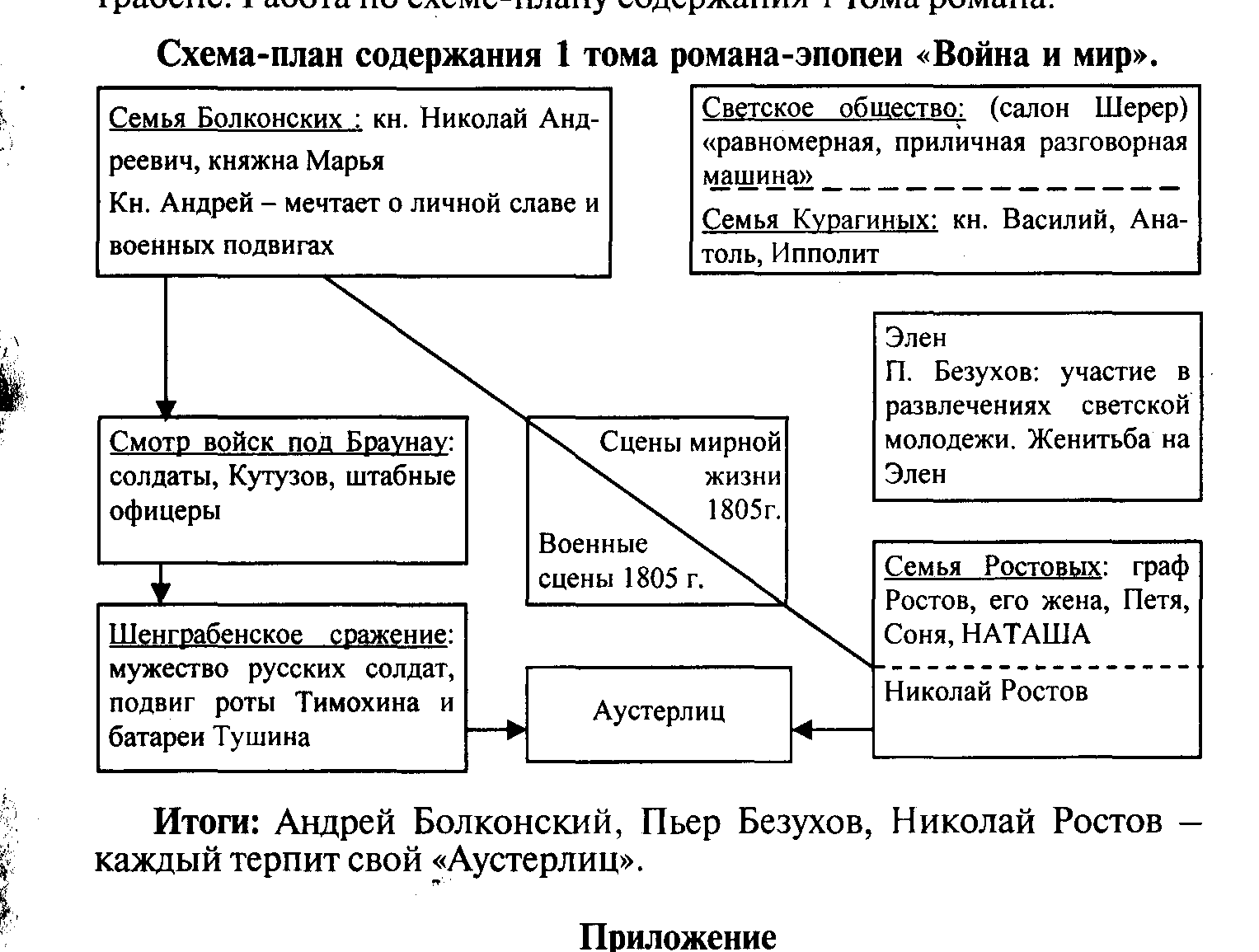 Итоги: Андрей Болконский, Пьер Безухов, Николай Ростов — каждый терпит свой «Аустерлиц».ПриложениеИндивидуальные карточки-рассуждения для письменного выполнения.1. Почему раненому князю Андрею Наполеон кажется маленьким, ничтожным человечком? (ч. 3, гл. 16, 19)?2. Определите значение повторяющегося описания утреннего тумана в главах, посвященных Аустерлицу ( ч. 3, гл. 14-16).3. Из каких деталей «вылеплен» образ Наполеона, наблюдающего за русским войском (ч. 3, гл. 14-16)?4. Как раскрыто душевное состояние Кутузова? Как ведет себя Кутузов в решительные минуты боя, почему (ч. 3, гл. 14-16)?5. Можно ли назвать поведение князя Андрея подвигом (ч. 3, гл. 16)?6. Что открыл вам эпизод Шенграбенского сражения? Захватил ли он вас? Чем? (ч. 2, гл. 20-21)7. Почему под Аустерлицем русская армия потерпела поражение? Как на этот вопрос отвечает Л. Н. Толстой?IV. Проверочная работа по эпизоду «Аустерлицкое сражение».— Как Толстой изобразил подвиг А. Болконского? Почему этот подвиг не поэтизируется в романе?— Как в сцеплении сцен, рисующих участие в Шенграбенском сражении Тушина, Ростова, Долохова, А. Болконского, раскрывается толстовское понимание героизма?— В чем, по Толстому, заключается внутренняя сущность любого поступка человека, в том числе и героического?«Накануне Аустерлицкого сражения он думает только о своем будущем славном подвиге. И вот подвиг князя Андрея как будто в точности осуществляется именно в той классической картинности, как представлялось ему в его мечтаниях: «с знаменем в руке я пойду вперед». Так, как он мечтал, ему в довелось «идти впереди войск», и весь батальон побежал за ним.Это, конечно, славный подвиг, достойный родовой чести Болконских, чести русского офицера. Но для Толстого важна внутренняя сущность, самый тип подвига. Ведь и Наполеон обладает безусловной личной храбростью, и он способен пойти впереди войска. Эта внутренняя сущность подвига Болконского и является причиною того, что этот подвиг не поэтизируется в романе. Это, конечно, никак нельзя понимать как осуждение воинской доблести А. Болконского. Нет, его подвиг вносит еще один штрих в его портрет рыцаря, безупречного солдата, настоящего человека с высокими и строгими категориями жизни, возвышающегося над всей окружающей его оправой высокопоставленных карьеристов» (В. Ермилов).— В чем значение образа «высокого неба» в этой сцене?— Что открыл для себя князь Андрей, глядя на это высокое небо?— Как вы понимаете следующие слова в приведенном ниже высказывании: «Он видит небо, глядя поверх человеческой жизни»? Согласны ли вы с ним?«И в этом образе неба, который сопровождает князя Андрея в романе Толстого, являясь как бы его лейтмотивом, есть величие, идеальность, есть бесконечность стремления, и есть отрешенность, холодность. Небо — абсолютное, вечное, справедливое, князь Андрей ищет в жизни справедливость и совершенство. Но они должны быть прямо даны в явлениях жизни, не скрыты за относительным и случайным. Жизнь не должна быть запутана, она должна являть совпадение, торжество, слитность закона и формы, идеала и реальности — таково к ней требование князя Андрея. Навсегда непереходим для него разрыв — совершенство и несовершенство действительного, «небо» и земная реальность отношений людей. Он видит небо, глядя поверх человеческой жизни. Этот разрыв — трагическая тема образа А. Болконского» (С. Бочаров).Домашнее задание.1. Сообщения по рядам: «Проблема героизма, по Толстому «Отношение Толстого к войне», «Почему 1805 г. стал эпохой срама и неудач для России?»2. Просмотреть т. 2, ч. 1-3. Отметить материал «Поиски смысла жизни П. Безуховым и А. Болконским» и выделить основные сцены т. 3.3. Индивидуальное задание: подготовить тест из 12 вопросов по т. 2 для проверки знания текста.Урок 6. «Мысль народная» в романе «Война и мир»Цель: обобщить по всему роману роль народа в истории, отношение автора к народу.Ход урокаУрок-лекция проводится по плану с записью тезисов:I. Постепенное изменение и углубление замысла и темы романа «Война и мир».II. «Мысль народная» — главная мысль романа.1. Основные конфликты романа.2. Срывание всех и всяческих масок с придворных и штабных лакеев и трутней.3. «Русские душой» (Лучшая часть дворянского общества в романе. Кутузов как предводитель народной войны).4. Изображение нравственного величия народа и освободительного характера народной войны 1812 года.III. Бессмертие романа «Война и мир».Чтобы произведение было хорошим, надо любить в нем главную, основную мысль.В «Войне и мире» я любил мысль народную, вследствие войны 1812 года.Л. Н. ТолстойМатериал лекцииЛ. Н. Толстой, исходя из его высказывания, считал «мысль народную» главной мыслью романа «Война и мир». Это роман о судьбах народных, о судьбе России, о народном подвиге, об отражении истории в человеке.Основные конфликты романа — борьба России с наполеоновской агрессией и столкновение лучшей части дворянства, выражающей общенациональные интересы, с придворными лакеями и штабными трутнями, преследующими как в годы мира, так и в годы войны эгоистические, корыстные интересы, — связаны с темой народной войны.«Я старался писать историю народа», — говорил Толстой. Главный герой романа — народ; народ, брошенный в чуждую его интересам, ненужную и непонятную войну 1805 года, народ, поднявшийся в 1812 году на защиту Родины от иноземных захватчиков и разгромивший в справедливой, освободительной войне огромную неприятельскую армию, руководимую непобедимым до тех пор полководцем, народ, объединенный великой целью — «очистить свою землю от нашествия».В романе более сотни массовых сцен, в нем действуют свыше двухсот поименно названных людей из народа, но значение образа народа определяется, конечно, не этим, а тем, что все важные события в романе оцениваются автором с народной точки зрения. Народную оценку войны 1805 года выражает Толстой словами князя Андрея: «Отчего мы под Аустерлицем проиграли сражение? Нам там незачем было драться: поскорее хотелось уйти с поля сражения». Народную оценку Бородинского сражения, когда на французов «была наложена рука сильнейшего духом противника», высказывает писатель в конце I ч. III т. романа: «Нравственная сила французской, атакующей армии была истощена. Не та победа, которая определяется подхваченными кусками материи на палках, называемых знаменами, и тем пространством, на котором стояли и стоят войска, — а победа нравственная, та, которая убеждает противника в нравственном превосходстве своего врага и в своем бессилии, была одержана русскими под Бородином».«Мысль народная» всюду присутствует в романе. Мы отчетливо ощущаем ее в том беспощадном «срывании масок», к какому прибегает Толстой, рисуя Курагиных, Ростопчина, Аракчеева, Бенигсена, Друбецкого, Жюли Карагину и др. Их спокойная, роскошная петербургская жизнь шла по-старому.Часто светская жизнь дается через призму народных взглядов. Вспомните сцену оперно-балетного представления, на котором Наташа Ростова знакомится с Элен и Анатолем Курагиными (т. II, ч. V, гл. 9-10). «После деревни... все это было дико и удивительно ей. ... —... ей становилось то совестно за актеров, то смешно за них». Представление нарисовано так, будто его смотрит наблюдательный, со здоровым чувством красоты крестьянин, удивленный тем, как нелепо забавляются господа.Более ярко «мысль народная» ощущается там, где изображаются близкие к народу герои: Тушин и Тимохин, Наташа и княжна Марья, Пьер и князь Андрей — все они русские душой.Именно Тушин и Тимохин показаны как подлинные герои Шенграбенского сражения, победа в Бородинском сражении, по словам князя Андрея, будет зависеть от того чувства, которое есть в нем, в Тимохине и в каждом солдате. «Завтра, что бы там ни было, мы выиграем сражение!» — говорит князь Андрей, и с ним соглашается Тимохин: «Вот, ваше сиятельство, правда, правда истинная.»Носителями народного чувства и «мысли народной» выступают во многих сценах романа и Наташа, и Пьер, понявший «скрытую теплоту патриотизма», которая была в ополченцах и солдатах накануне и в день Бородинского сражения; Пьер, «попростевший», по словам слуг, в плену, и князь Андрей, когда он стал для солдат своего полка «нашим князем».Человеком, воплотившим в себя дух народа, Толстой изображает Кутузова. Кутузов — подлинно народный полководец. Выражающим нужды, мысли и чувства солдат, он выступает и во время смотра под Браунау, и во время Аустерлицкого сражения, и во время освободительной войны 1812 года. «Кутузов, — пишет Толстой, — всем русским существом своим знал и чувствовал то, что чувствовал каждый русский солдат...» Во время войны 1812 года все его усилия направлены к одной цели — очищению родной земли от захватчиков. От имени народа Кутузов отклоняет предложение Лористона о перемирии. Он понимает и неоднократно говорит, что Бородинское сражение есть победа; понимая, как никто, народный характер войны 1812 года, он поддерживает предложенный Денисовым план развертывания партизанских действий. Именно его понимание чувств народных заставило народ выбрать этого в немилости находящегося старика в предводители народной войны против воли царя.Также «мысль народная» полно проявилась в изображении героизма и патриотизма русского народа и армии в дни Отечественной войны 1812 года. Толстой показывает необычайную стойкость, мужество и бесстрашие солдат и лучшей части офицерства. Он пишет, что не только Наполеон и его генералы, но все солдаты французской армии испытывали в Бородинском сражении «чувство ужаса перед тем врагом, который, потеряв половину войска, стоял так же грозно в конце, как и в начале сражения».Война 1812 года не была похожа на другие войны. Толстой показал, как поднялась «дубина народной войны», нарисовал многочисленные образы партизан и среди них — запоминающийся образ крестьянина Тихона Щербатого. Мы видим патриотизм мирных жителей, оставлявших Москву, бросавших и уничтожавших свое имущество. «Они ехали потому, что для русских людей не могло быть вопроса: хорошо ли, или дурно будет под управлением французов в Москве. Под управлением французов нельзя быть: это было хуже всего».Так, читая роман, мы убеждаемся, что писатель о великих событиях прошлого, о жизни и нравах различных слоев русского общества, отдельных людях, о войне и мире судит с позиции народных интересов. А это и есть та «мысль народная», которую любил в своем романе Толстой.Вариант урока 52 (120). Простой народ как ведущая сила исторических событий и источник настоящих норм моралиЦели: проследить изображения народа как носителя лучших человеческих качеств, ведущую роль народа в истории, т. е. как реализуется в романе «мысль народная».Ход урокаI. Вступительное слово учителя.На первом уроке по роману «Война и мир» мы поставили перед собой задачу: понять, какую жизнь Толстой утверждает, какую отрицает. На каждом уроке получали частичные ответы: при знакомстве с салоном А. П. Шерер, при изучении войны 1805 года и Отечественной войны и т. д. Мы поняли, критерий толстовской оценки жизни: все оценивается по близости к живой жизни природы и близости к народному духу. Все, что непонятно народной душе и не принимается ею, не принимается и Толстым. То, что оторвано от национальных народных корней, осуждается Толстым, например, аристократическое общество. Сила в народе, сплоченном единой целью, — главная мысль романа.«Народная мысль», которую любил Толстой, раскрывается в романе в двух аспектах:— в историко-философском плане — в утверждении, что народ — ведущая сила истории;— в морально-психологическом плане — в утверждении, что народ есть носитель лучших человеческих качеств.Оба эти плана, переплетаясь, образуют критерий оценки Толстым жизни: по близости к народу, к его судьбе и к его духу писатель судит о своих героях.II. Беседа.— Почему народ является ведущей силой истории?(В философии истории писатель утверждает, что всякое историческое событие происходит только при совпадении интересов и поступков людей. (Сцены оставления Москвы, повсеместное противодействие французам, Бородинская битва и победа в войне проистекали из единства интересов русских людей, не желавших быть «слугам Бонапарту»). Дубина народной войны есть грозная сила сплотившегося борьбе с врагом народа. Солдат с подвязанной щекой и Тихон Щербатый, артиллеристы на батарее Раевского и мужики-ополченцы, купец Ферапонтов, ключница Мавра Кузьминична и др. — все чувствуют и поступают одинаково. В борьбе с «миродерами»они проявляют героизм, переносят любые трудности и лишения во имя жизни и независимости отечества.То, что Толстой имеет в виду в романе под понятием народ, есть, скорее, нация. В единой борьбе с врагом совпадают интересы и поведение Наташи Ростовой, ее братьев Пети и Николая, Пьера Безухова, семьи Болконских, Кутузова и Багратиона, Долохова и Денисова, «молоденького офицерика» и саратовской помещицы, оставившей со своими шутихами Москву без приказа Ростопчина. Все они, по Толстому, не менее герои истории, чем старостиха Василиса или Тихон Щербатый. Все они включаются в рой людей, делающих историю. Основой национального единства является простой народ, и к нему стремится лучшая часть дворянства. Герои Толстого только тогда находят свое счастье, когда не отделяют себя от народа. Поблизости с народом Толстой оценивает своих положительных героев. Но следует помнить, что в изображении народа сказались противоречия Толстого. (Сцена бунта богучаровских крестьян). Утверждая мысль о национальном единстве, Толстой вольно или невольно сделал социальную рознь несвоевременной, хотя и закономерной.)— Почему так стремятся к народу герои романа? Почему «солдатом, просто солдатом» хочет быть Пьер?(Народ есть носитель лучших человеческих качеств. «... Они все время до конца были тверды, спокойны... Они не говорят, но делают» — думает Пьер.)— Какие же качества в народе автор считает лучшими?(Это и способность идти на жертвы и лишения во имя Родины, героизм, «скрытая теплота патриотизма», умение все делать, неприхотливость, жизнерадостность, миролюбие и ненависть к «миродерам». Все эти качества видим в солдатах, в Тихоне Щербатом, в лакее князя Андрея Петре и других (примеры). Однако Толстой считает положительными и другие качества, которые больше всего присущи в романе Платону Каратаеву, именно он в свое время возродил в Пьере веру в справедливость жизни.)— Чем он подействовал на Пьера? Похож ли он на других мужиков?(В Каратаеве, как и в других мужиках, есть положительные качества: простота, спокойствие, умение приспособиться жить в любых обстоятельствах, вера в жизнь, беспокойство о Москве, доброжелательность, он мастер на все руки (примеры из текста). Но есть в нем и другое: доброта становится в нем всепрощением (и к врагам тоже), неприхотливость — отсутствием всяческих требований к жизни (везде ему хорошо), вера в разумность естественного хода событий в жизни — покорностью перед судьбой («рок головы ищет»), интуитивность поведения — абсолютным отсутствием разума («не своим умом — божьем судом»). Как же оценивать такого человека? Качества его, как положительные, так и отрицательные, присущи русскому крестьянству. Толстой считает Каратаева «олицетворением всего русского, доброго и круглого» (т. IV, ч. I, гл. 13). Наивность, стихийность, покорность обстоятельствам есть и в других крестьянах, в том же Тихоне Щербатом, Богучаровцах, но в образах других крестьян главными являются активные начала. Роман в целом показывает «сопротивление злу», борьбу, а в Каратаеве же главное — всепрощение, приспособленчество к жизни, и именно за эти качества Толстой идеализирует его, делает мерилом жизненности и для Пьера, любимого своего героя.)III. Закрепление в форме фронтального опроса:— Как Л. Н. Толстой понимает слово «народ»?— Как проявляет себя народ в войне 1805 года? Какие герои вам особенно запомнились?— Отчего зависит нравственная оценка персонажа у Толстого?— Какую роль сыграло партизанское движение в Отечественной войне 1812 года?— Как понимаете слова Толстого «роевое начало»?— Каким героям романа наиболее присущи черты русского национального характера?— Почему «мысль народная» — любимая мысль Толстого в романе? В чем ее смысл?Домашнее задание.1. Сочинение — миниатюра «Скрытая теплота патриотизма», «Партизанская война 1812 года», «Петя Ростов в партизанском отряде». (По выбору).2. Составить план развернутого ответа «Народ в романе «Война и мир» и подготовить сообщение по данной теме, используя тезисы в тетради, учебник с. 245-249, дополнительную литературу.3. Пересмотреть эпилог и составить викторину для взаимопроверки знания текста из 6 вопросов.4. Индивидуальное задание — сообщение. «Мирная жизнь в романе» (т. II, эпилог — сходство и различие).Урок 53 (121). Эпилог романаЦель: проследить сходство и различие в изображении мирной жизни по т. II и эпилогу; как завершается главная мысль романа о предназначении человека, о том, как жить.Ход урокаI. Беседа.— Как решается главная мысль романа —о предназначении человека, о том, как жить? Какие два пути выбирают герои?(Л. Н. Толстой показывает два пути два основных пути, которые выбирают люди: для одних главное — внешнее благополучие, богатство, карьера; для других — ценности духовные, т. е. жизнь не только для самых себя. Для князя Андрея — это потребность выразить себя, совершить что-то большое; для Пьера, княжны Марьи — делать добро; для Наташи — любить. В эпилоге герои на этом пути обрели истинное счастье. Пьер после долгих и трудных поисков нашел счастье в слиянии общественной деятельности и счастливой семейной жизни.)— Почему приезд Пьера — радостное событие для всех: для жены, детей, стариков, слуг?— Как по-вашему, семья Пьера и Наташи — хорошая семья?— Что было главным для графини Марьи в воспитании детей?— Толстой сумел показать поэзию и прозу семейной жизни в их неразрывной связи. Значимость счастливой семейной жизни в системе главных человеческих ценностей подчеркнута ссылкой на Платона Каратаева. Почему?(Пьер говорит Наташе: «Он одобрил бы это, нашу семейную жизнь. Он так желал видеть во всем благообразие, счастье, спокойствие, и я с гордостью показал бы ему нас». Счастливая семья осознается Пьером как неотъемлемая составная правильной «благообразной» жизни. Он уверен, что именно так воспринял бы это Каратаев. А ведь Платон по Л. Толстому — выразитель народного духа, народной мудрости.)— Расскажите эпизод спора Пьера и Николая Ростова. Какие слова Н. Ростова, по-вашему, самые страшные?(«...начни вы противодействовать правительству, какое бы оно ни было, ... мой долг повиноваться ему…»)— Почему же благородный Н. Ростов стоит на такой позиции? Или он не может, не хочет или боится думать?— Можно ли найти аргументы, подкрепляющие позицию Ростова?(Вспомните эпизод из войны 1805-1807 гг. С французами заключен мир. Боевым офицерам непонятно это. Если все так просто, если так, почти по-дружески, могут разговаривать оба императора, зачем было воевать, проливать кровь? А если Бонапарт в самом деле враг рода человеческого, зачем мир? Неужели русские войска не одержали бы победу? Об этом и зашел вечером разговор среди офицеров. «...Николай молча ел и преимущественно пил. Он выпил один две бутылки вина. Внутренняя поднявшаяся в нем работа, не разрешаясь, все так же томила его. Он боялся предаваться своим мыслям и не мог отстать от них. Вдруг на слова одного из офицеров, что обидно смотреть на французов, Ростов начал кричать с горячностью, ничем не оправданною и потому очень удивившего офицеров. — «И как вы можете судить, что было бы лучше!.. Как вы можете судить о поступках государя, какое мы имеем право рассуждать?!.. Наше дело исполнять свой долг, рубиться и не думать, вот и все, — заключил он».)— Итак, чего боится Николай? И почему?(Боится думать, так легче жить; не хочет осложнять себе жизнь. Пока Н. Ростов нам симпатичен, но какое-то предостережение мы уже чувствуем. Словно Толстой ставит вопрос: а всегда ли человек должен слепо следовать общепринятым взглядам?)— Что может произойти от бездумья и некритического отношения к действительности?— Можно ли привести исторические примеры, свидетельствующие в пользу Ростова, когда движения против власти и порядка приводили непоправимым последствиям для России и для ее народа?— Что общего в изображении любимых героев Толстого, что их сближает?(Главные герои в эпилоге показаны в зрелую пору их жизни, все они самоотверженно служат людям: обществу или семье, близким. Толстой описывает их с любовью. Не пропала и безвременно оборвавшаяся жизнь князя Андрея — растет достойный отца Николенька Болконский.)II. Сообщение учащегося.«Изображение мирной жизни в эпилоге и во II томе романа. Их сходство и различие». Пояснение:В эпилоге показана именно та «настоящая жизнь», о которой мечтали герои. Она включает в себя обычные человеческие интересы: здоровье и болезнь детей, труд взрослых, интересы мысли, отдых, любовь, дружбу, ненависть… т. е. все то же, что было и во II томе. Но отличие этой жизни в том, что герои здесь уже находят удовлетворение, почувствовав себя в результате войны частицей народа. «Сопряжение» с жизнью народа в Бородино в плену изменило Пьера. Ею слуги узнали, что он мною «попростел». «Теперь улыбка радости жизни постоянно играла около ею рта... — ... довольны ли они так же, как и он?». Главная мудрость, к которой он пришел: «...ежели люди порочные связаны между собою и составляют силу, то людям честным надо сделать только то же самое. Ведь как просто». (Эпилог, ч. I, гл. 16).К «спряжению» с народной жизнью Толстой приводит и идейного противника Пьера — Николая Ростова, ставшего отличным, с точки зрения Толстого, для «мужика» хозяином (эпилог, ч. I, гл. 7). К найденному месту в жизни — служению семье — приводит Толстой Наташу и княгиню Марью.Николенька Болконский, чьими размышлениями заканчивается роман, думает жить так, чтобы им был доволен отец и дядя Пьер. Жизнь продолжается, и в ней растут новые герои. Приняв традиции отцов, им предстоит начинать свои поиски смысла жизни.Домашнее задание.1. Пересмотреть сцены: «Наташа на именинах», «Наташа в Отрадном и у дядюшки», «Любовь Наташи к Андрею, увлечение Анатолем и ее раскаяние», «Сцены пения», «Отъезд из Москвы, эпизод с ранеными», «Наташа у постели раненого Андрея», «Наташа после смерти князя и Пети», «Наташа в эпилоге» и сделать вывод: почему Наташа Ростова — это идеал женщины, по Толстому?2. Подготовиться к обсуждению следующих вопросов:— Каков любимый тип женщины у Гончарова, Тургенева? Как представляют себе эти писатели ее роль в обществе?— Красива ли Наташа? Умна ли она?— В чем проявляется одаренность Наташи?— Толстой строит образ Наташи так, что в каждой из сцен раскрывается в ее характере что-то новое, но при этом она остается сама собой. Покажите это на примерах.— Почему поступки Наташи во время войны Толстой считает такими же важными, как действия солдат?— Кто ближе всех к Наташе в ее семье и почему?— Может ли «идеал» совершать ошибки, по Толстому?— Как вы понимаете слова Толстого о Наташе: «Сущность ее жизни — любовь»?— Вытекает ли перемена Наташи в эпилоге из ее характера? Как вы относитесь к взгляду Толстого на роль женщины в обществе?— Можно ли образом Наташи Ростовой оправдать тех, кто живет только чувствами, непосредственно, без разума?— Почему Толстой сделал Наташу и Марью подругами?— Как Толстой относится к Соне? Прав ли писатель, называя Соню «неимущей, у которой все отнимается» и «пустоцветом»?Приложение — индивидуальные карточки:1) Историко-философские итоги эпопеи. (ч. I, гл. 1). К каким выводам приходит автор?2) Пьер в 1820 году (ч. I, гл.11, 14). Каковы подлинные интересы Пьера?3). Николенька Болконский (ч. I, гл. 12, 14). Что лежит в основе его отношения к Пьеру и Николаю? Как он воспринимает разговор взрослых мужчин?4) Сон Николеньки Болконского (ч. I, гл. 16). Почему события личной жизни героев завершаются этой сценой?СПИСОК ИНФОРМАЦИОННЫХ ИСТОЧНИКОВ1.Сигов В.К. Русская и зарубежная литература : учебник / под ред. проф. В.К. Сигова. — М. : ИНФРА-М, 2019. — 512 с. — (Среднее профессиональное образование). - Режим доступа: http://znanium.com/catalog/product/9874752.Сигов В.К. Русский язык и литература. Часть 2: Литература : учебник / В.К. Сигов, Е.В. Иванова, Т.М. Колядич, Е.Н. Чернозёмова. — Москва : ИНФРА-М, 2019. — 491 с. — (Среднее профессиональное образование). —Режим доступа: http://znanium.com/catalog/product/9261083. Литература. Хрестоматия. Русская классическая драма (10-11 классы) : учебное пособие для среднего профессионального образования / А. А. Сафонов [и др.] ; составитель А. А. Сафонов; под редакцией М. А. Сафоновой. — Москва : Издательство Юрайт, 2019. — 438 с. — (Профессиональное образование). — ISBN 978-5-534-06929-7. — Режим доступа : www.biblio-online.ru/book/literatura-hrestomatiya-russkaya-klassicheskaya-drama-10-11-klassy-4421184. Соколов, А. Г. Русская литература конца XIX - начала XX века : учебник для среднего профессионального образования / А. Г. Соколов. — 5-е изд., перераб. и доп. — Москва : Издательство Юрайт, 2019. — 501 с. — (Профессиональное образование). — ISBN 978-5-9916-6305-2. — Режим доступа : www.biblio-online.ru/book/russkaya-literatura-konca-xix-nachala-xx-veka-4265145. Красовский, В. Е. Литература : учебное пособие для среднего профессионального образования / В. Е. Красовский, А. В. Леденев ; под общей редакцией В. Е. Красовского. — Москва : Издательство Юрайт, 2019. — 650 с. — (Профессиональное образование). — ISBN 978-5-534-11359-4. — Режим доступа : www.biblio-online.ru/book/literatura-4451066. Сафонов, А. А. Литература. 10 класс. Хрестоматия : учебное пособие для среднего профессионального образования / А. А. Сафонов ; под редакцией М. А. Сафоновой. — Москва : Издательство Юрайт, 2019. — 211 с. — (Профессиональное образование). — ISBN 978-5-534-02275-9. — Режим доступа : www.biblio-online.ru/book/literatura-10-klass-hrestomatiya-4383257.Сафонов, А. А. Литература. 11 класс. Хрестоматия : учебное пособие для среднего профессионального образования / А. А. Сафонов ; под редакцией М. А. Сафоновой. — Москва : Издательство Юрайт, 2019. — 265 с. — (Профессиональное образование). — ISBN 978-5-534-09163-2. — Режим доступа : www.biblio-online.ru/book/literatura-11-klass-hrestomatiya-4384558. Ядровская, Е. Р. Литература: методика преподавания в основной школе : учебное пособие для среднего профессионального образования / Е. Р. Ядровская. — 2-е изд., испр. и доп. — Москва : Издательство Юрайт, 2019. — 236 с. — (Профессиональное образование). — ISBN 978-5-534-11921-3. — Режим доступа : www.biblio-online.ru/book/literatura-metodika-prepodavaniya-v-osnovnoy-shkole-446440Интернет- ресурсы:1.Газета «Литература» и сайт для учителя «Я иду на урок литературы». - Режим доступа: http://lit.1september.ru2.Коллекция «Русская и зарубежная литература для школы» Российского общеобразовательного портала. - Режим доступа: http://litera.edu.ru3.BiblioГид — книги и дети: проект Российской государственной детской библиотеки. - Режим доступа: http://www.bibliogid.ru4.Kidsbook: библиотека детской литературы. - Режим доступа: http://kidsbook.narod.ru5.Виртуальный музей литературных героев. - Режим доступа: http://www.likt590.ru/project/museum/6.В помощь молодому педагогу: сайт учителя русского языка и литературы Л.О. Красовской. - Режим доступа: http://skolakras.narod.ru7.Древнерусская литература- Режим доступа: http://pisatel.org/old/8.Кабинет русского языка и литературы Института содержания и методов обучения РАО. - Режим доступа: http://ruslit.ioso.ru9.Методика преподавания литературы. - Режим доступа: http://metlit.nm.ru10.Русская виртуальная библиотека. - Режим доступа: http://www.rvb.ru11.Слова: поэзия Серебряного века. - Режим доступа: http://slova.org.ru12.Стихия: классическая русская / советская поэзия. - Режим доступа: http://litera.ru/stixiya/13.Фундаментальная электронная библиотека «Русская литература и фольклор». - Режим доступа: http://www.feb-web.ru